Чемпионат России по альпинизму класс ледово-снежный 2021 год ОТЧЕТ о восхождении на вершину Аксу Северная, 5217 м, маршрут Тухватуллина  6Б, второе прохождение сборной командойКрасноярского края, г Новосибирска и г. Москвы За период 02.01.21 - 09.01.21 2021г. I. ПАСПОРТ ВОСХОЖДЕНИЯ II. ОПИСАНИЕ ВОСХОЖДЕНИЯ 1. Характеристика объекта восхождения 1.1. Общее фото вершины 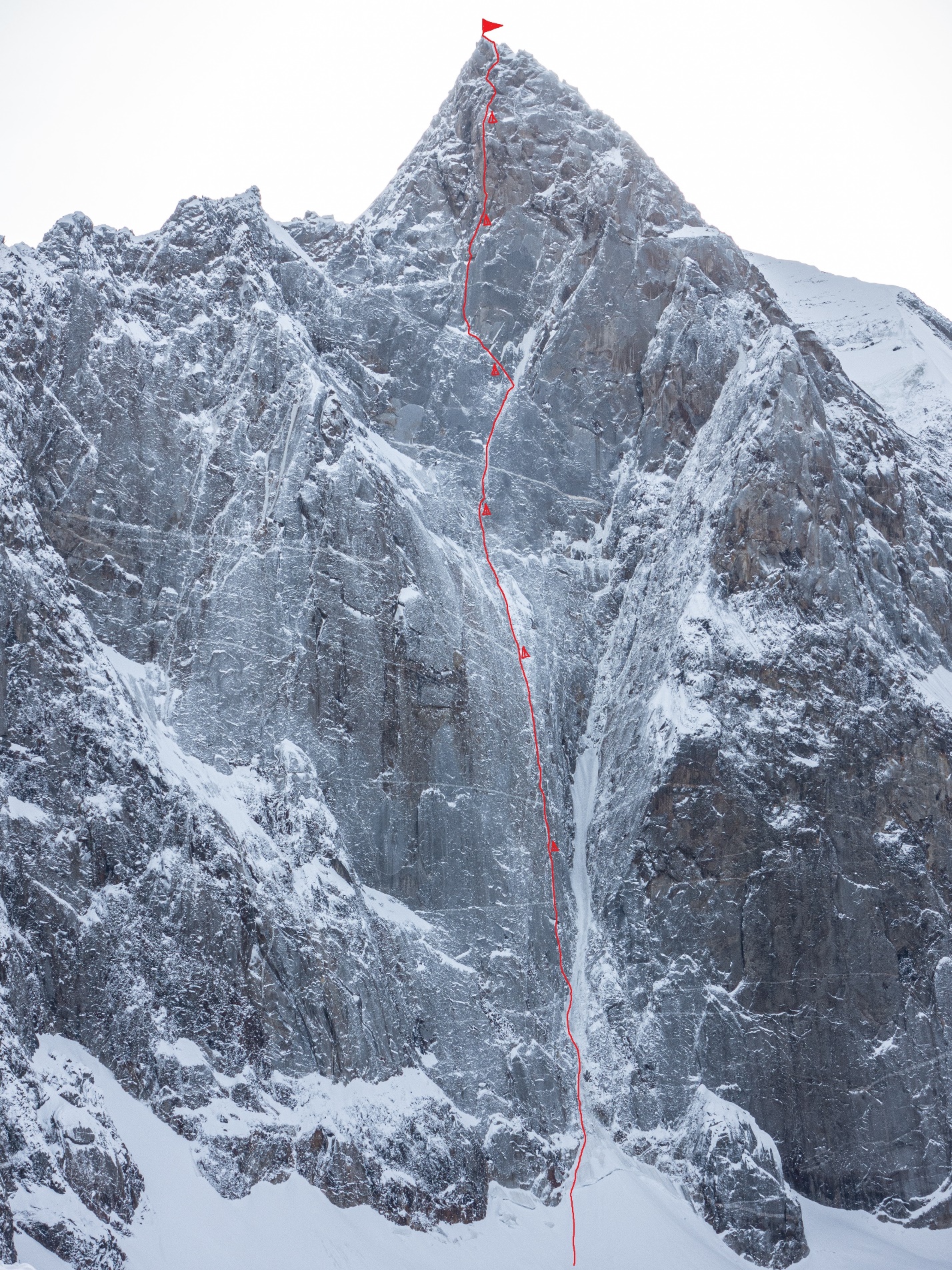 Маршрут, пройденный командой 1.2. Фото профиля маршрута  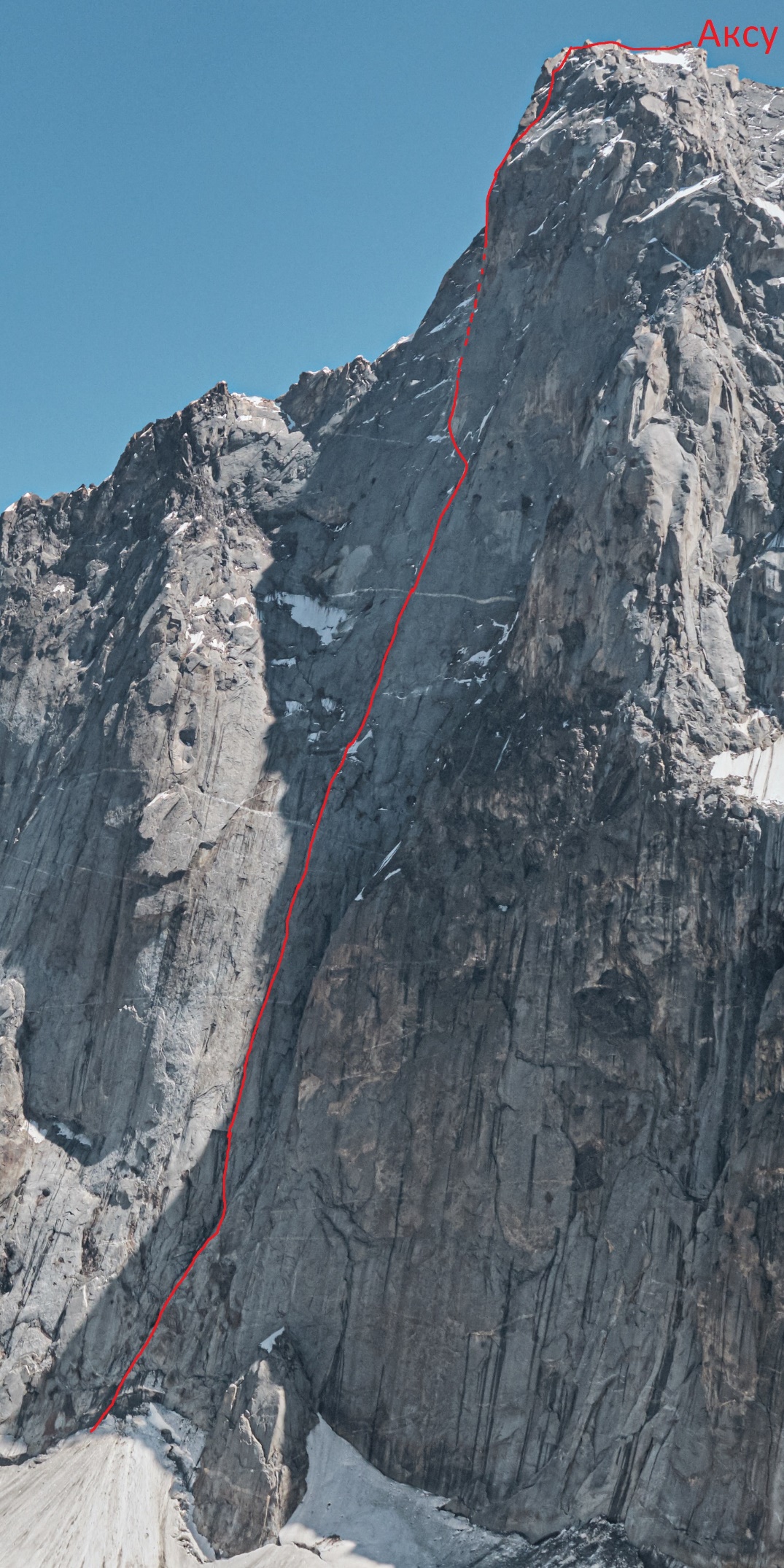 1.3. Рисованный профиль маршрута 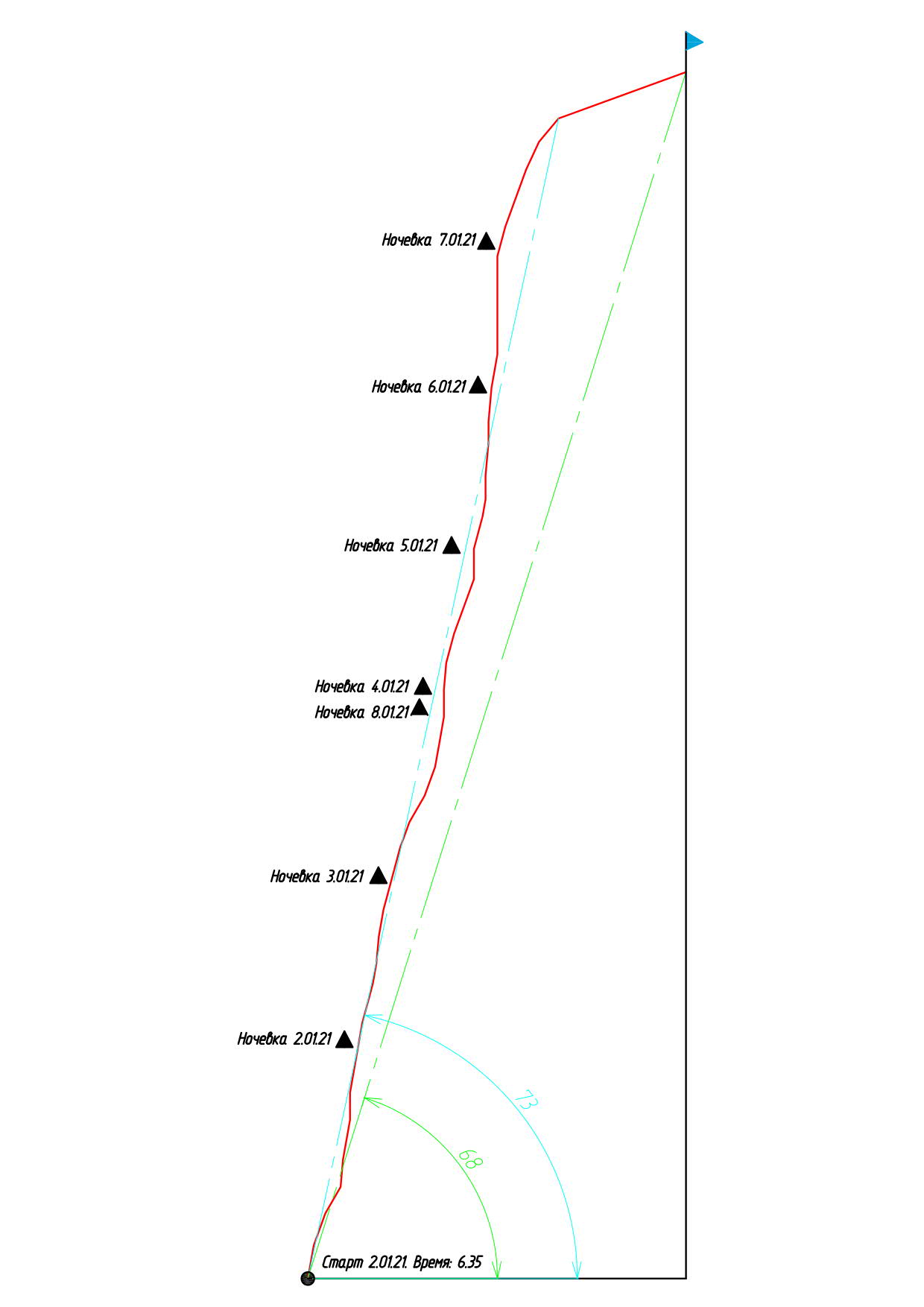 1.4. Фотопанорама района, участок Блока-Аксу Северная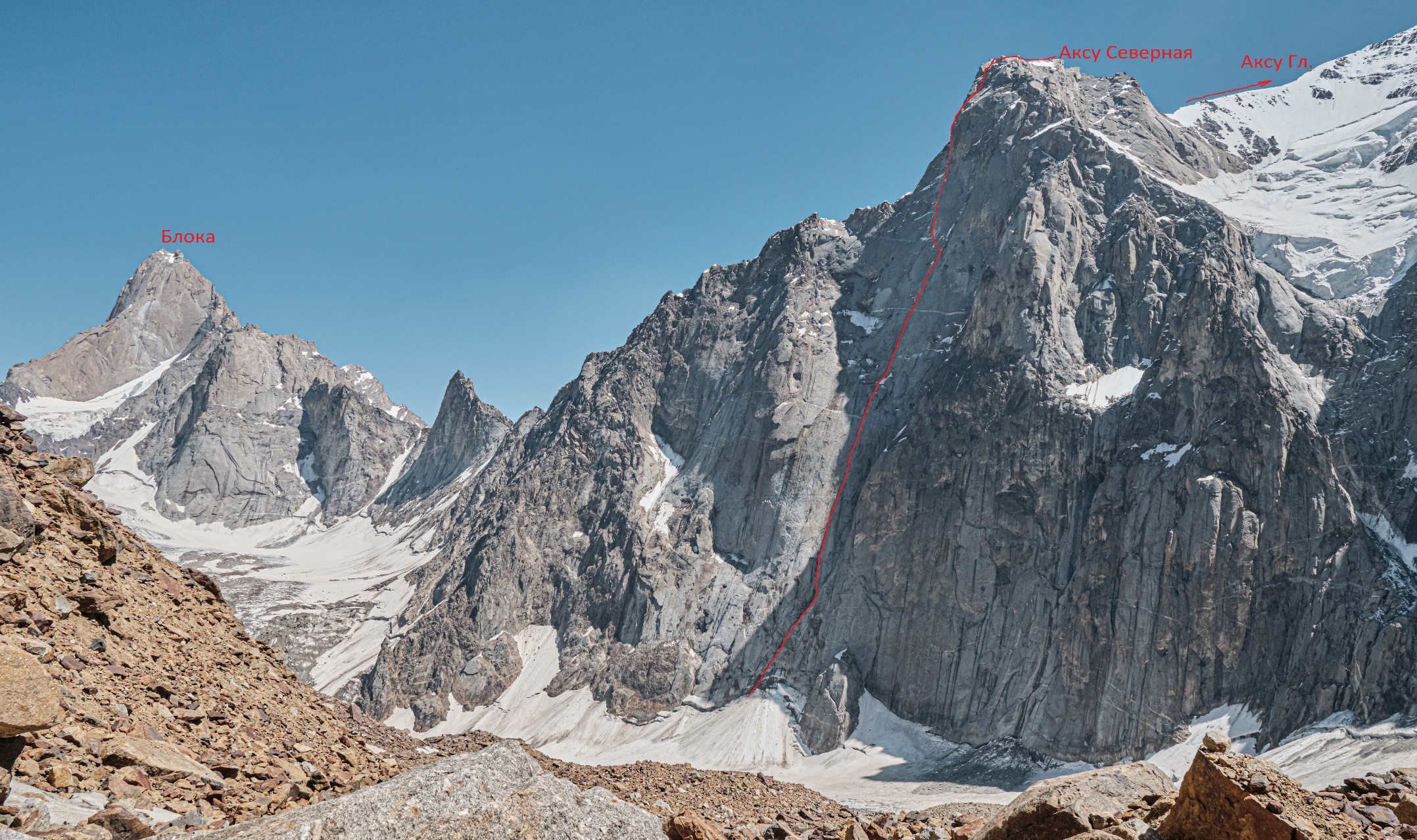 Фотопанорама района, участок Петроградец-Малый Искандер: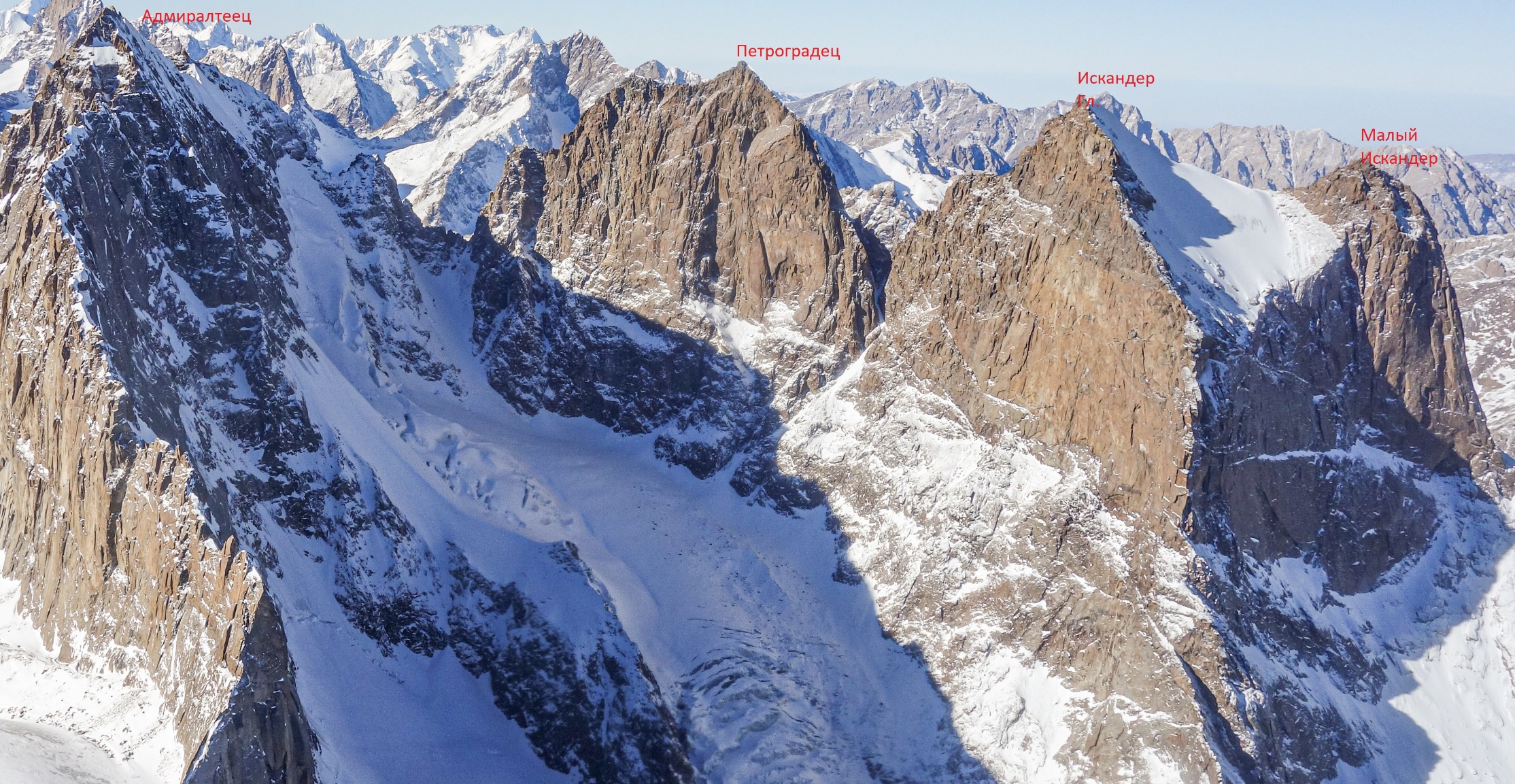 1.5 Карта районаУщелье Ляйляк, в котором находится пик Аксу Северная (5217м), находится в Туркестанском хребте Гиссаро-Алая. Кроме Аксу в этом ущелье расположены так же пики Блока, Петроградец, Адмиралтеец, Искандер, Малый Искандер, на стены которых пройдены маршруты до 6А к.с. Ущелье Ляйляк- одно из трёх освоенных альпинистами ущелий, два других- Ашат и Каравшин имеют не менее интересные в альпинистском плане объкты: п. Сварог, п. Сабах, Одессы (п.4810), п. Слесова, п.Асан.Во все три района Ашат, Ляйляк и Каравшин можно попасть из посёлка Узгуруш, ущелье Ляйляк, где находится Аксу Северная – самое ближнее, путь до базового лагеря занимает 7 часов или 20км. От базового лагеря до ABC под стеной Аксу идти ещё 6-7 часов (зимой):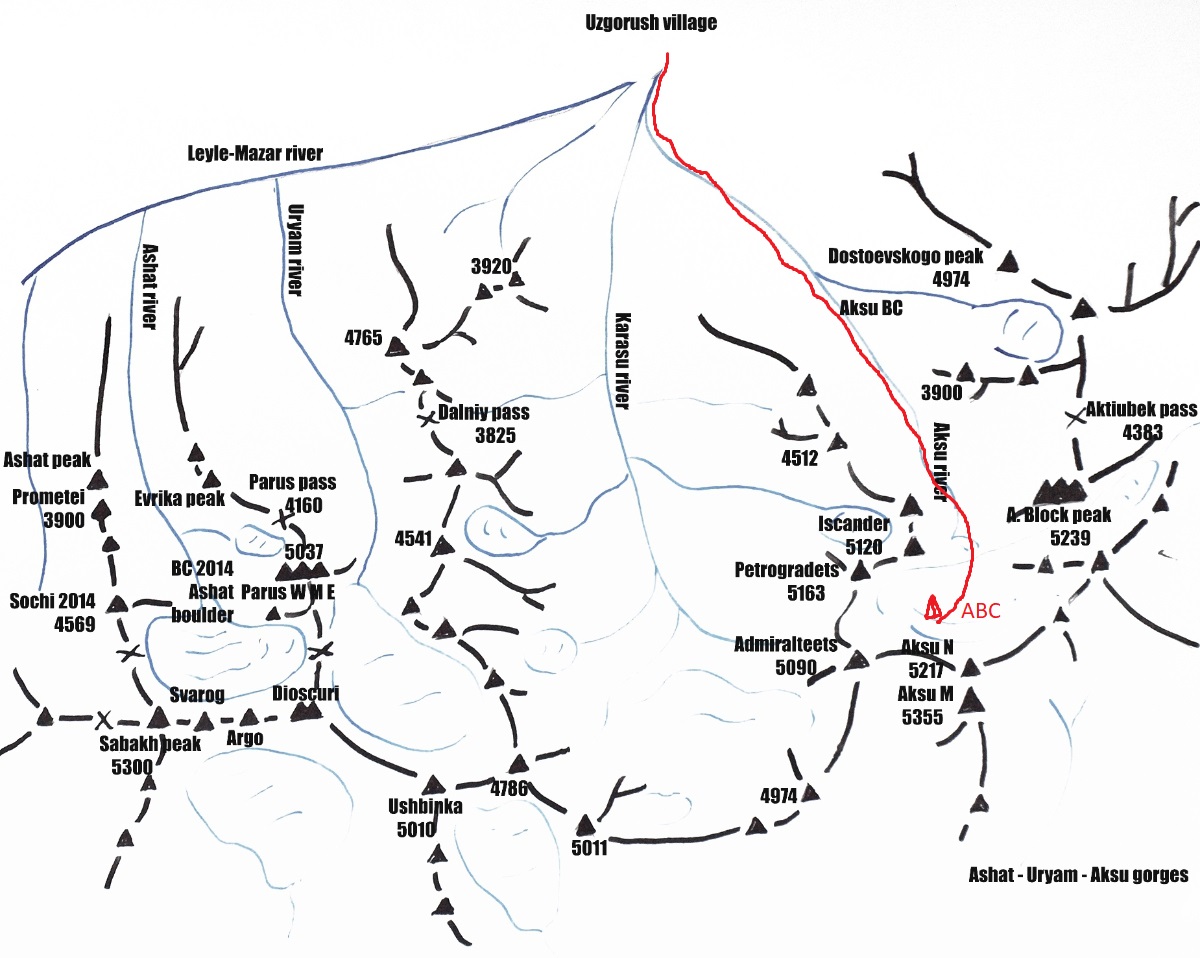 До базового лагеря идёт хорошая, набитая тропа. Высота базового лагеря 2900м (мы расположились у последнего коша, он немного дальше Аксаевского лагеря). От базового лагеря до ABC идёт тропа, отмеченная турами, сначала до моренного взлета, потом подъём на морену и далее по морене левого края ледника. Последние 1,5-2 часа пути тропа уходит с боковой морены непосредственно на ледник по направлению к Северной стене Аксу. ABC у большого камня в 40 минутах ходьбы от начала маршрута.  2. Характеристика маршрута2.1 Техническая фотография, с обозначением ключевых точек маршрута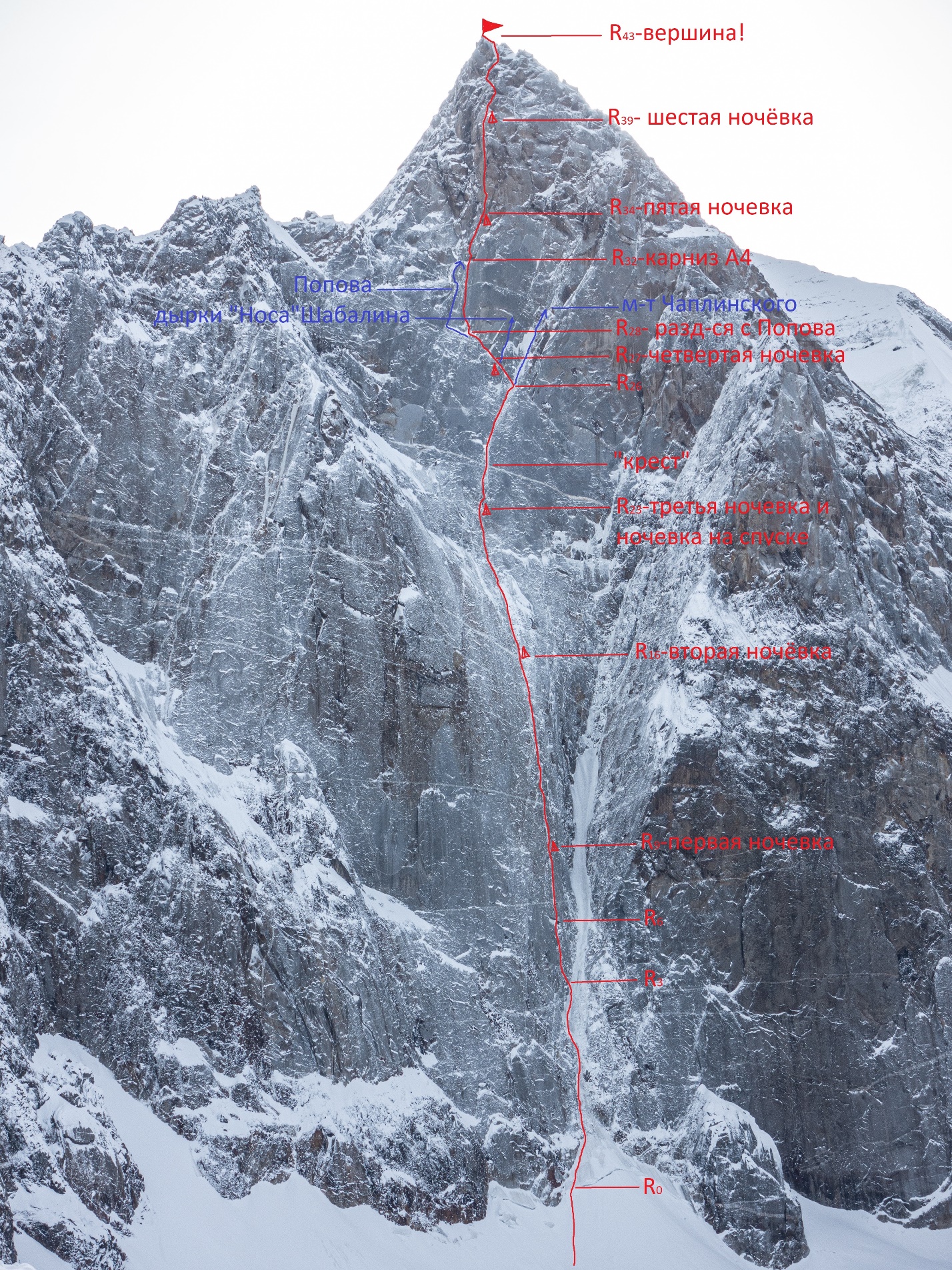 2.2 Схема маршрута в символах УИАА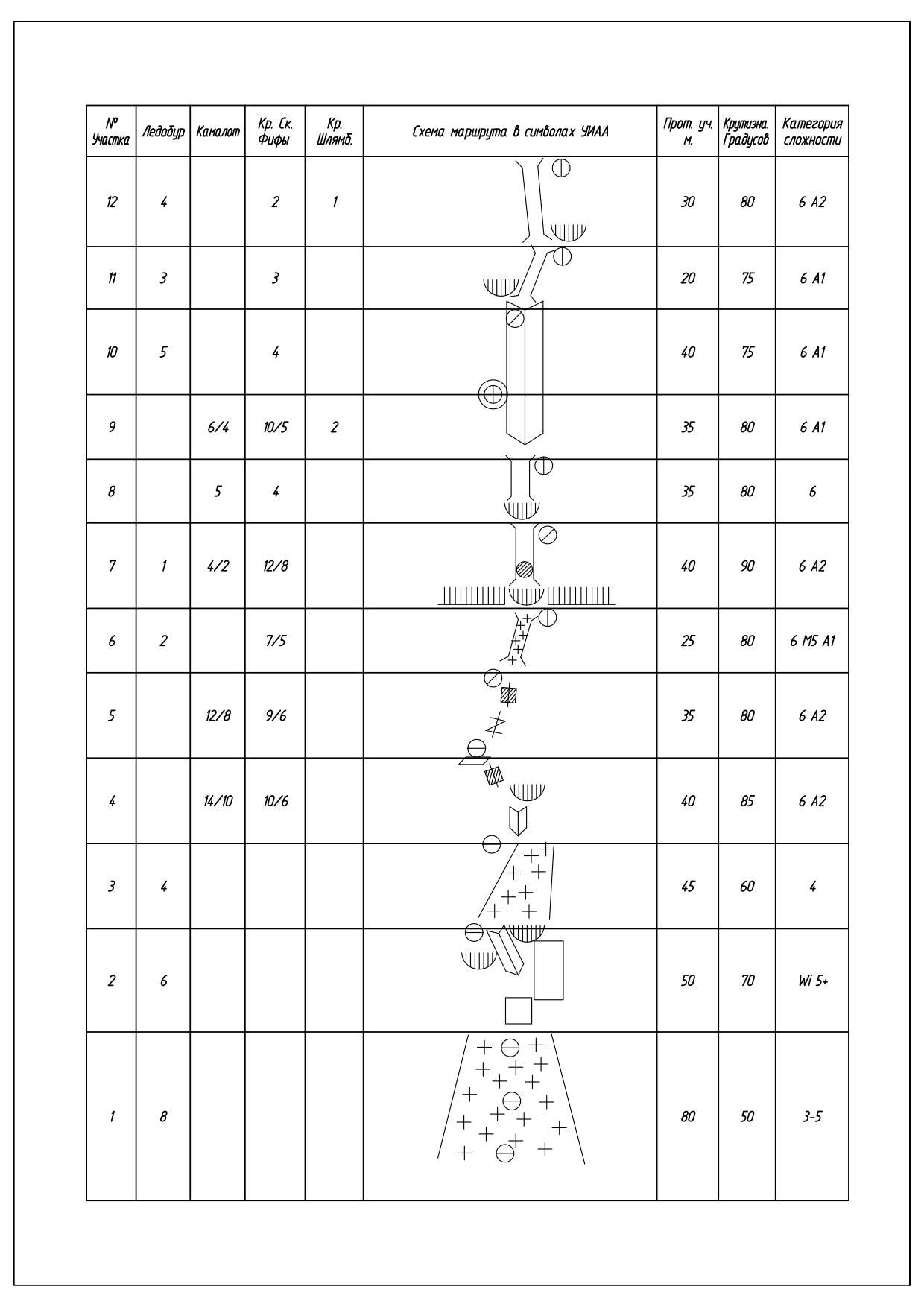 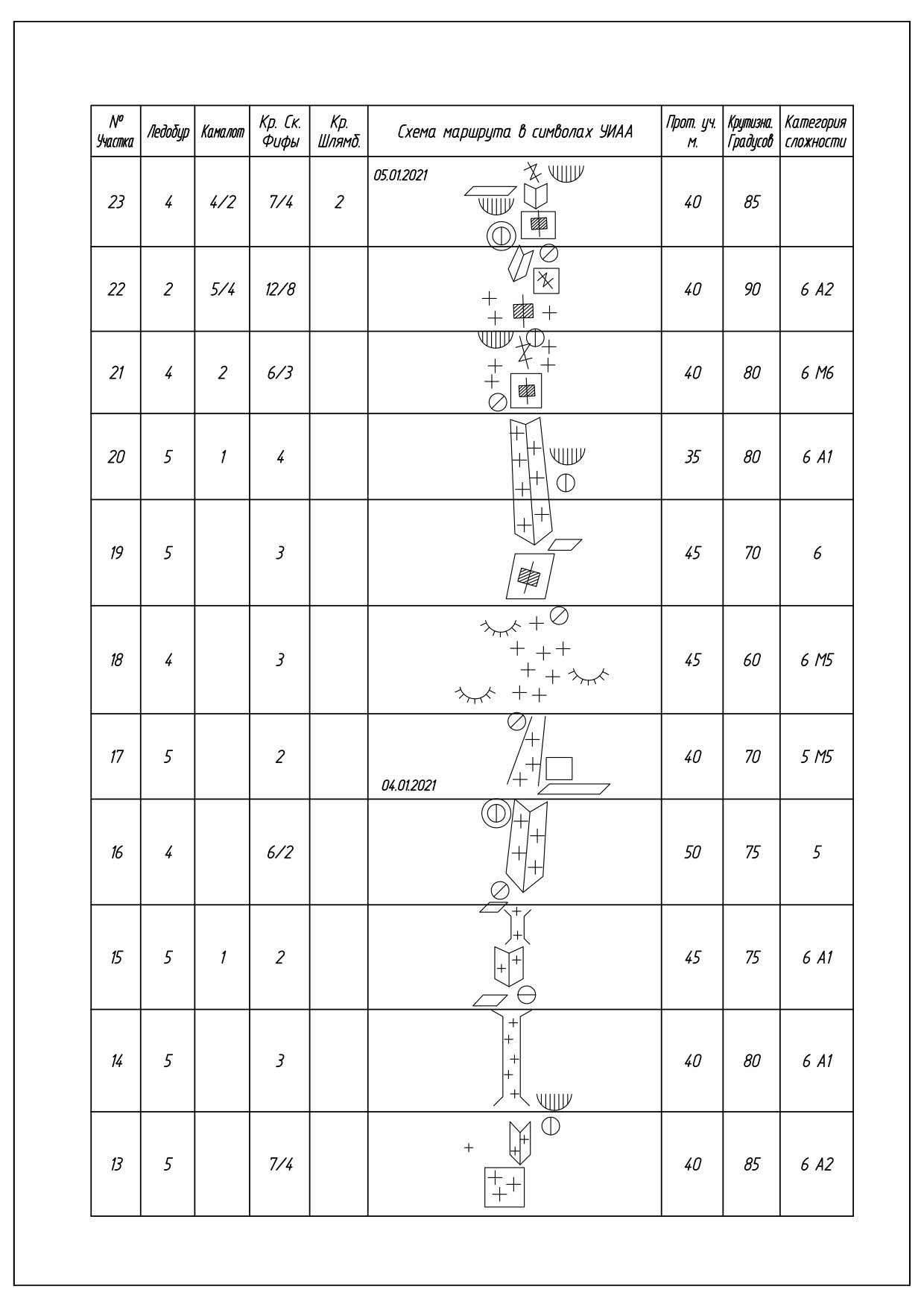 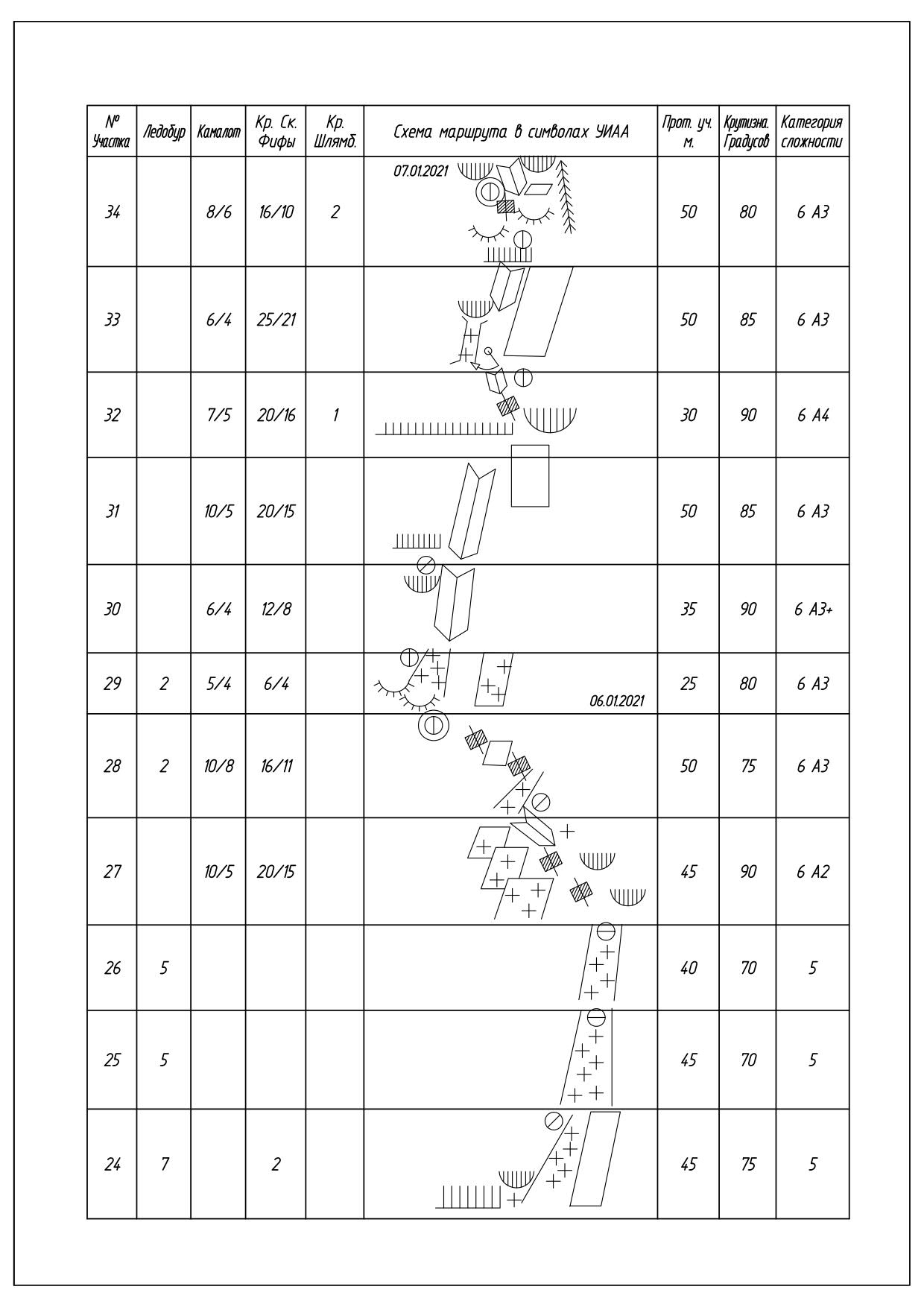 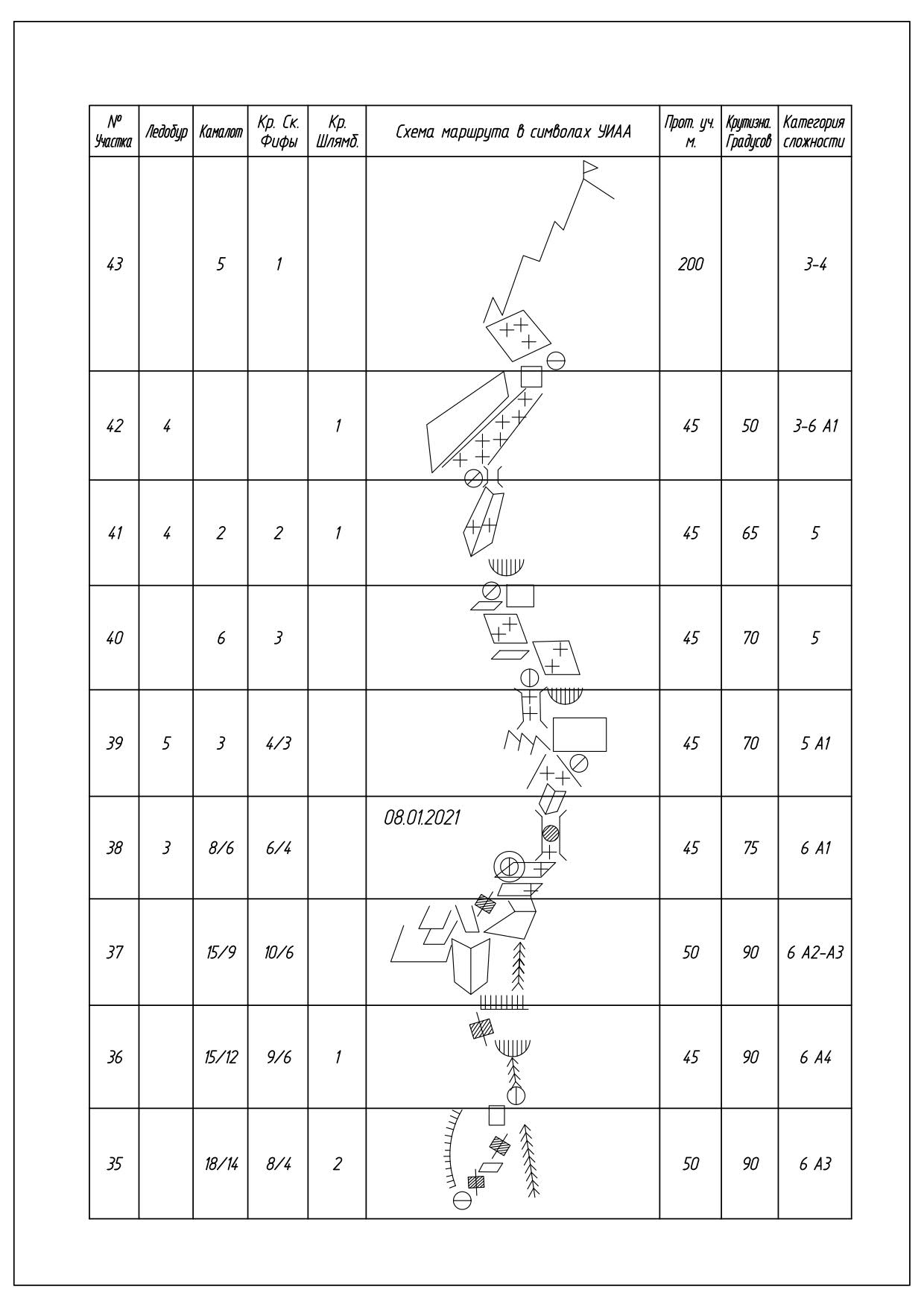 3. Характеристика действий команды3.1 Краткое описание прохождения маршрута27.12.2020 команда забросилась в район и установила базовый лагерь на высоте 2900м у последнего коша.Так как предстоящее восхождение предполагало техническую работу на высоте 5000м и более, команда совершила два акклиматизационных выхода, под гору, на место будущего ABC-лагеря,с подносом части снаряжения, а также выход с ночёвкой на вершине пика Бадыгина (ориентировочно 4800м).Во время выхода на место будущего ABC, команда получила возможность ознакомиться с состоянием участков маршрута с помощью 75-кратной зрительной трубы «Levenhuk».Маршрут восхождения был выбран ещё дома, в результате консультаций с восходителями на Аксу, в том числе и зимой Олегом Хвостенко, Д.Е. Прокофьевым и тренерами команды Н.Н. Захаровым и В.В. Балезиным. Они помогли определиться с тактическими моментами восхождения, в частности выбрать спуск по пути подъёма, сделать прогноз скорости прохождения маршрута командой, а также были получены консультации по необходимому снаряжению для организации страховки на маршруте от участника первопрохождения линии П.Э. Шабалина. Маршрут Тухватуллина 2002 года выводит непосредственно на вершинную башню и «зажат» между линиями Попова(1986г), 6Б и Шабалина(1996г), через «Нос», но при этом пройден всего раз, в 2002 году П.Э. Шабалиным и И.Х. Тухватуллиным и почему-то классифицирован как 6А. В описании маршрута значится сложность участков ИТО до А4-А5 и на значительном протяжении А3, что тоже привлекло наше внимание. Кроме того, маршрут логичен, весь идёт по рельефу, для прохождения линии не требуется применение дырочных скайхухов (хотя дырки, на участке, общем с маршрутом Попова встречаются).Для прохождения маршрута командой использовалась красноярская одновременная схема лазания, когда второй номер страхует лидера двигаясь по перилам с помощью Гри-Гри. Лидер всё время лезет с двумя верёвками, между вторым и первым номером всегда есть станция и несколько точек страховочной цепи. Эта схема позволяем получить выигрыш в скорости от 1,5 до 2 раз, а также, что немаловажно для зимы, все участники восхождения постоянно находятся в движении, не стоят на месте и не мёрзнут. Все остальные участники двигались по перилам с верхней страховкой.Благодаря этой схеме, а также тому что лидер каждый день менялся и отдыхал, маршрут был пройден в рекордные сроки, без нештатных ситуаций с большим запасом прочности.02.01.2021, в 6 утра, команда в полном составе вышла на маршрут. Первый день лидировал Александр Парфёнов и с учётом участков льда в начале маршрута удалось пройти 385м. за 12 часов. С наступлением сумерек поставили платформы за вторым карнизом, одна под другой, на двух шлямбурах, используя для подстраховки последнюю станцию этого дня. (конец участка R9)03.01.2021, лидер стартовал уже в 8 утра, потому что, во-первых, сложный микстовый рельеф требовал хорошей видимости, а во-вторых, наша палатка полноценно не отдохнула, ремонтируя вновь сломавшуюся платформу. В этот день лидировал Алексей Сухарев, рельеф- ледовая корка, толщиной от полуметра до 5-7см, иногда отстоящая от скалы. Страховка комбинированная, - там, где массивные участки льда- за лёд, там, где корка- на скальном рельефе слева и справа. За день прошли 265м, на ночёвку встали за веревку до начала ледовых полей: R16.04.01.2021, работает Ратмир, начали лезть чуть раньше 8 часов,1,5-2 веревки до ледового поля, затем по нему и выход на комбинированный рельеф: тонкий ледовый ручей во внутреннем углу. Настоящее лазание: если молотки ещё удавалось бить в лёд, то ногами периодически приходилось подрабатывать по скале. За день Ратмир пролез 270м и закончил на середине участка R23.Ночевать спустились под нависание в конце участка R22.05.01.2021- лидер опять сменился, сегодня лезет Коля. Продолжение микстовой стенки на участке R23, затем ледовый желоб, уводящий на маршрут Чаплинского и почти 100 метров траверса влево. Пользуясь тем, что лидера страхуем на двух веревках, решили спрямить перила и жумарить с середины участка R26 сразу к началу R28, чтобы не качать вслед за лидером маятники. Здесь уходит ледовый кулуар к дыркам «носа» Шабалина 1996г, мы же движемся у основания вершинной башни влево. Лидер доработал до конца R28.За день прошли 240 метров. Контрольный тур в конце участка R28 не нашли.06.01.2021- по описанию ключевые веревки маршрута (ИТО А4, А5), лидирует Александр Парфёнов. Прохождение участков затрудняется тем, что все щели на положительном рельефе и даже на вертикали залиты льдом и приходится сначала ковырять рельеф фифой или бить фифу прямо в лёд, в надежде что Г-образная лопатка зацепится. Первопроходцы, видимо, обходились здесь лепестковыми крючьями и закладками. Потому карниз А5 я понизил бы до А4, а участки А4 до А3/+. Во второй половине дня погода испортилась, подул ветер, пошёл снег. За день прошли 215 метров, лидер закончил движение на середине участка R34.07.01.2021- снегопад не кончается, мы работаем дальше: лезем по канту Носа. Лидирует Ратмир. Было несколько напряженных моментов с серией переходов на рельефных скайхуках по подготовленным зацепкам как в Крыму), на участках начинают встречаться местные спиты, оснащённые ухом Petzl. В 3 часа дня Ратмир вылез на «Нос» и продолжил движение по каминам и внутренним углам вершинной башни. Снегопад закончился, начался ветер (видимо потому что башня и гребни уже не прикрывают), резко похолодало. К концу дня пролезли 305 метров. Лидер закончил в конце участка R40.08.01.2021- утром пронизывающий ветер, температура по ощущениям -25-30. Лидирует Александр Парфёнов. Пройдя ледовый желоб участка R42 бросаем основное железо, оставляем только две веревки и немного камов и идём по гребню. К 2 часам дня команда в полном составе на вершине Аксу Северная. Сняли записку Темерева-Терёхина-Копытова.В этот же день удалось спуститься к 3ей ночёвке.09.01.2021- с утра начали дюльферять, к 3м часам дня спустились в ABC, сняли лагерь, отзвонились по спутнику погонщику ослов Нурдину и спустились в базовый лагерь. 3.2 Фотографии участков маршрута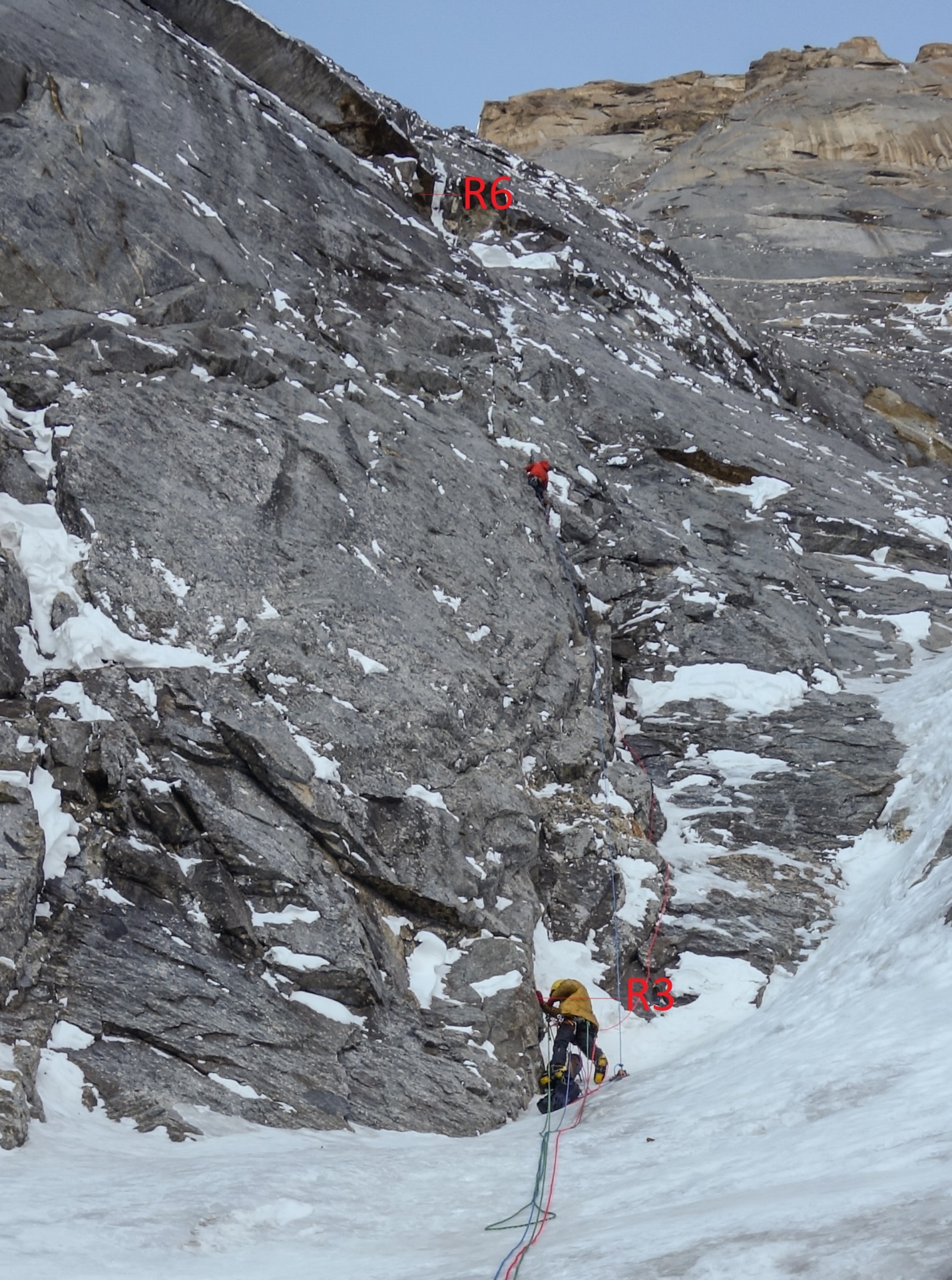 Фото 1 Участок R3-R6, снято с середины участка R3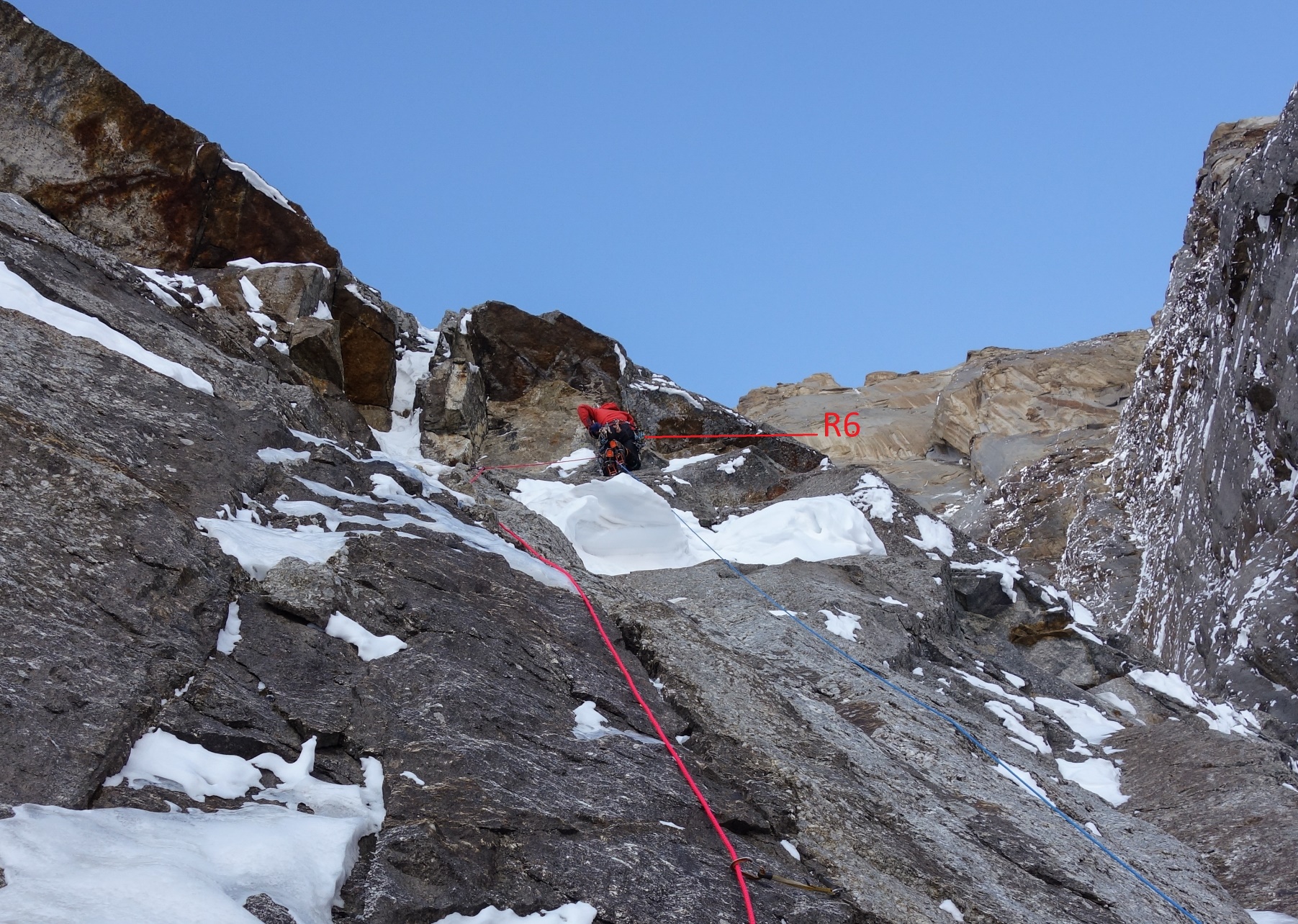 Фото 2. Прохождение карниза в конце участка R6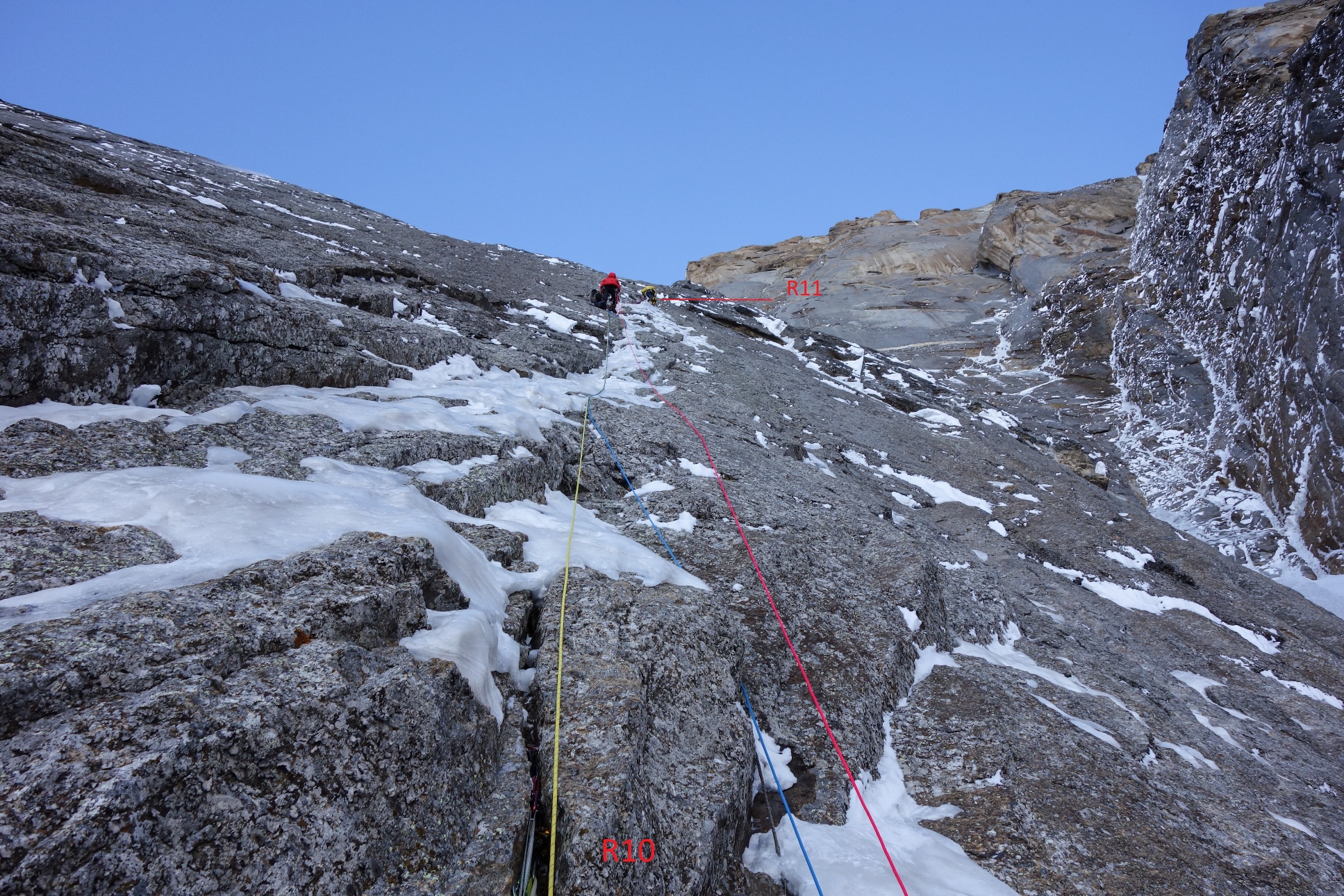 Фото 3. Начало участка R10- конец участка R11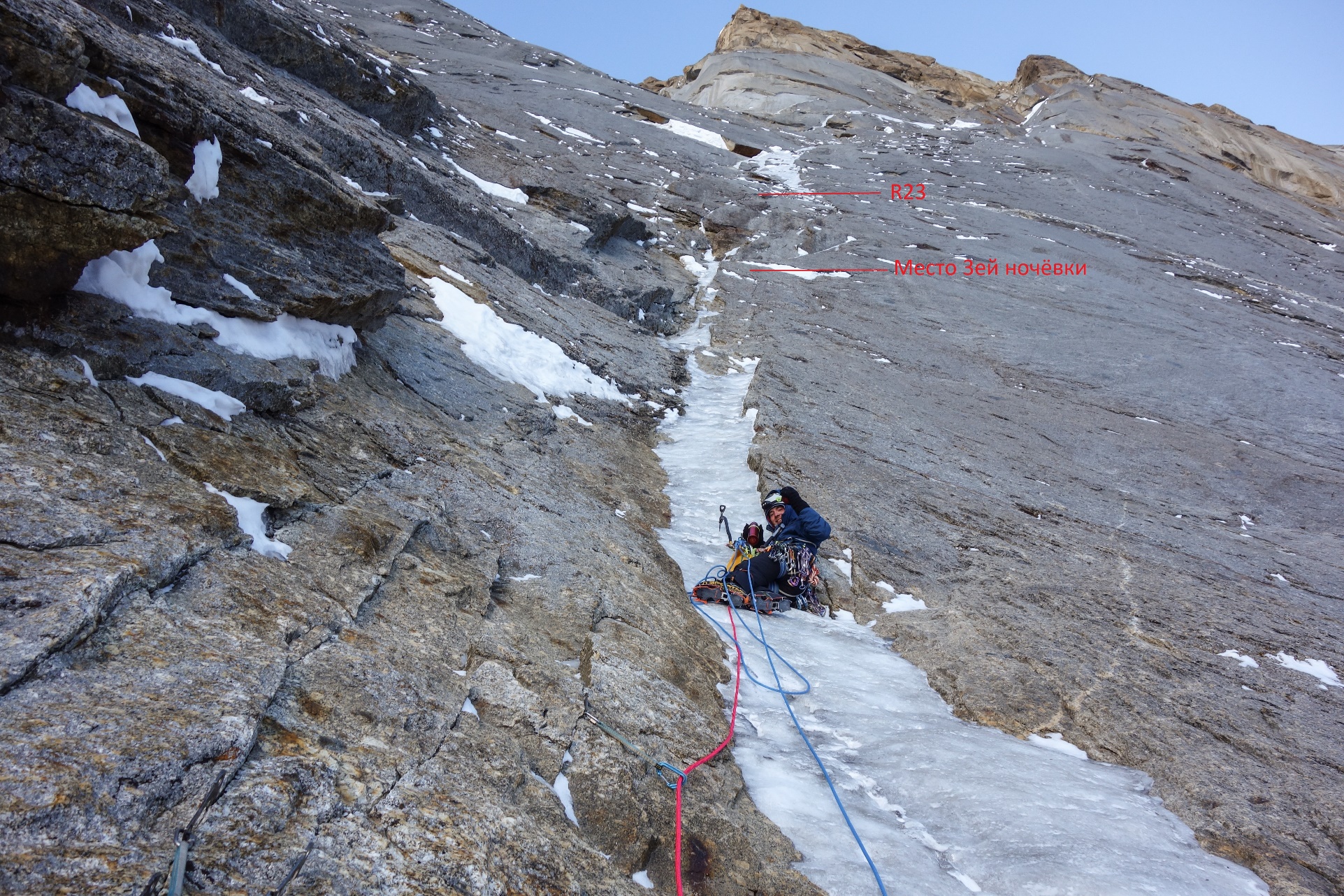 Фото 4. Ратмир на участке R19-R20, микстовый  желоб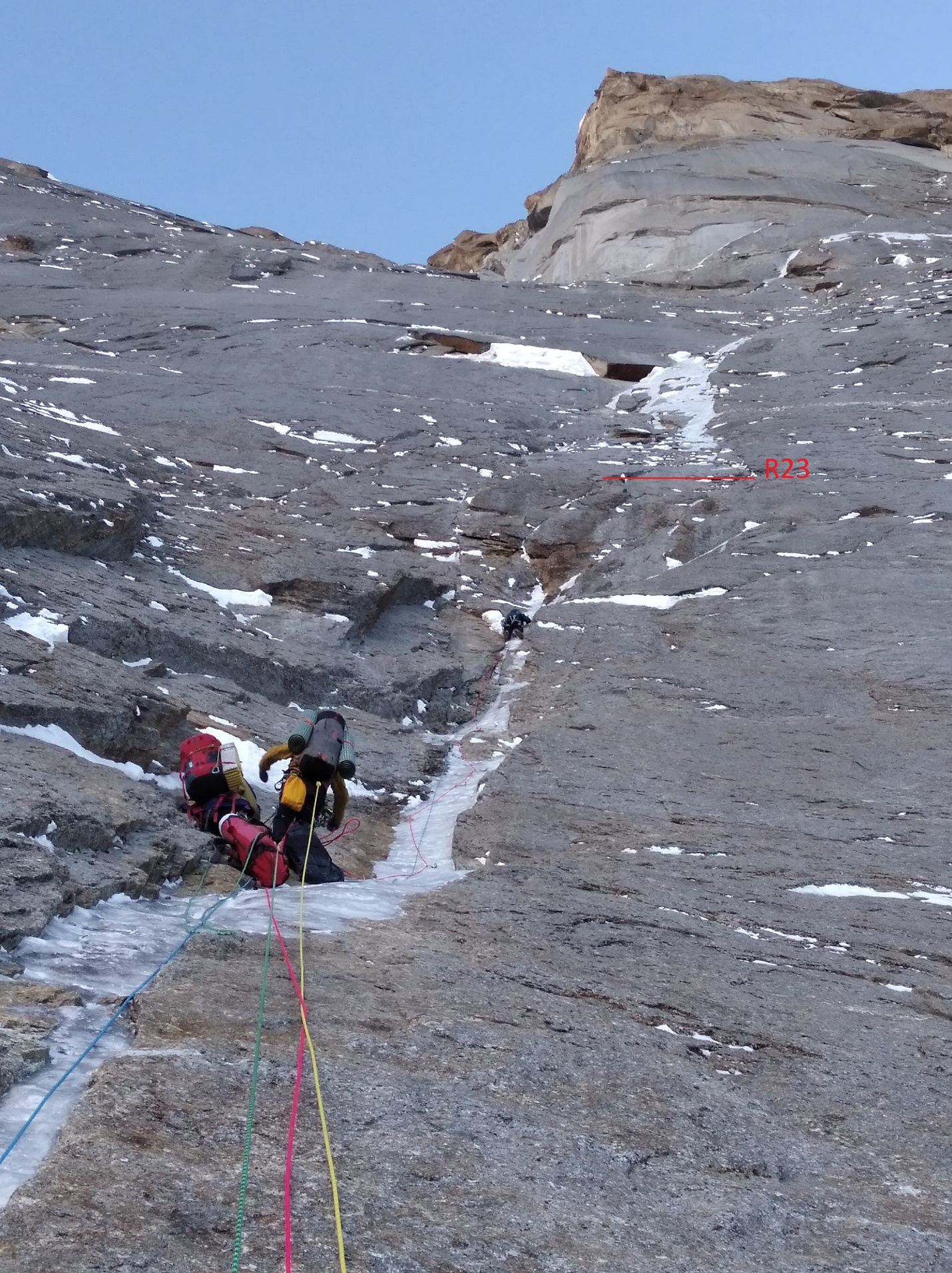 Фото 5. Лидер лезет участок R21-R22, сфотографировано с участка R20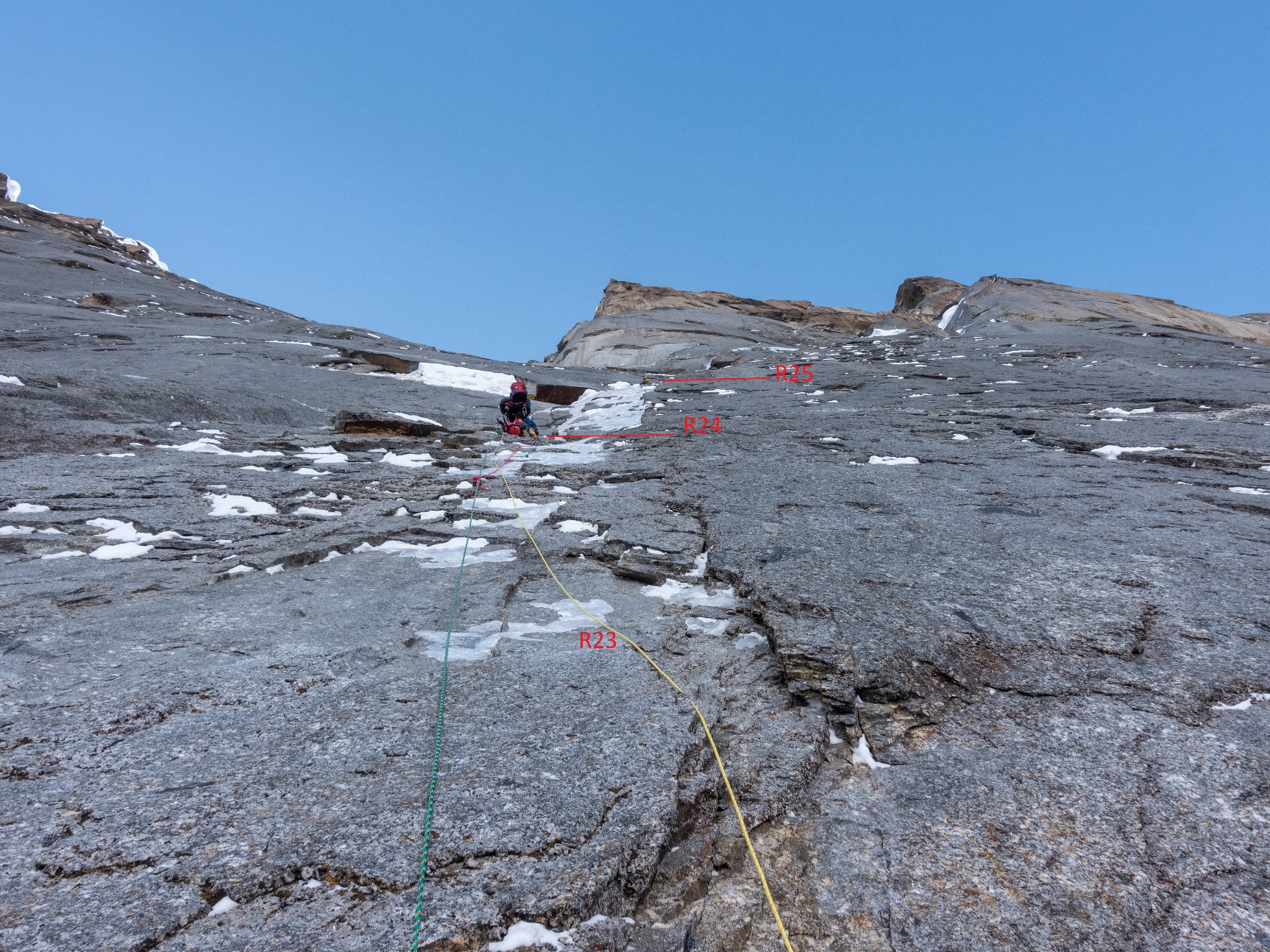 Фото 6. Лидер двигается по ледовому кулуару, уводящему на маршрут Чаплинского, фото сделано с перил на участке R22-R23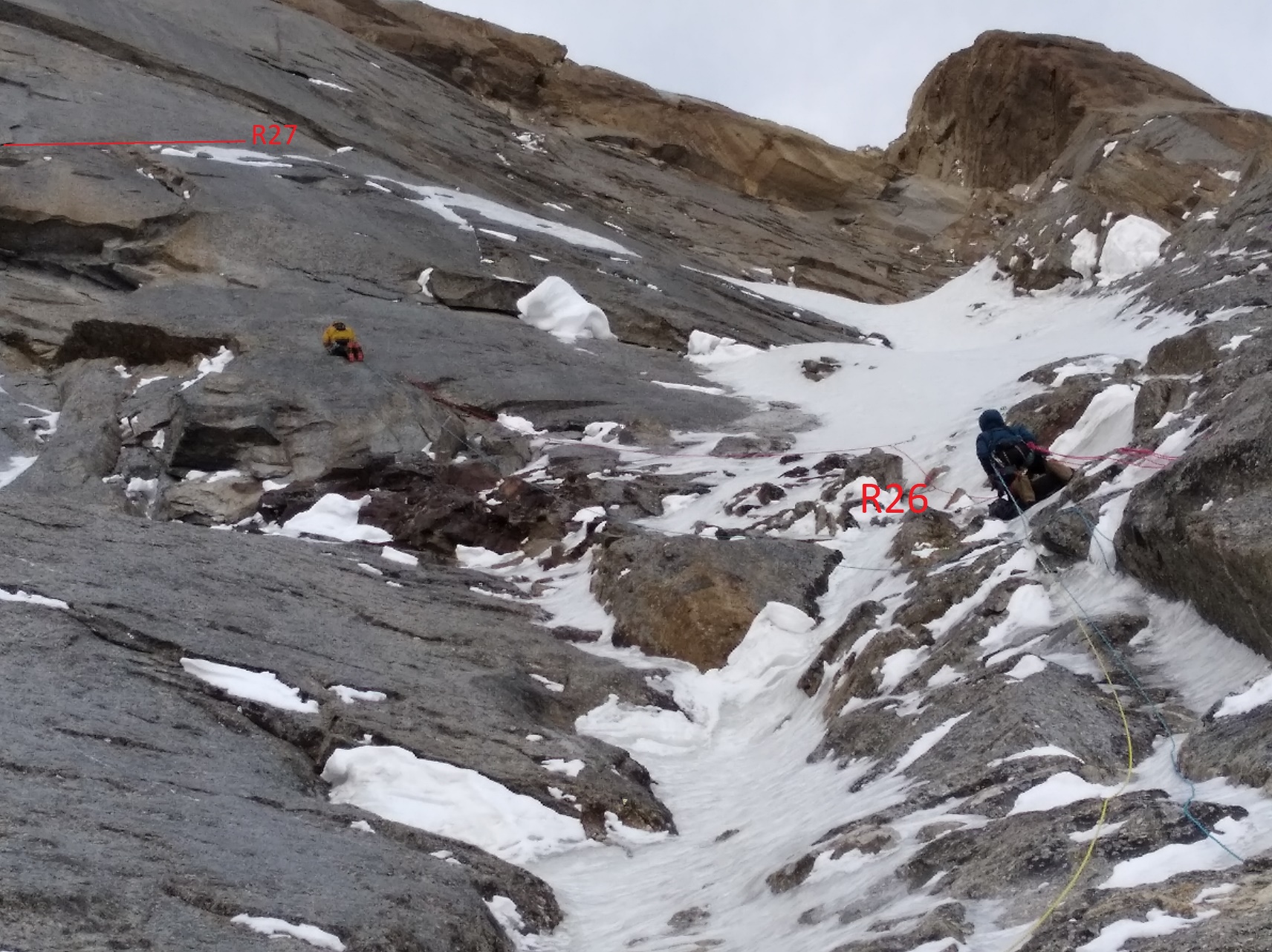 Фото 7. Участок R26- R27, уводящий под основанием вершинной башни к маршрутам Шабалин-96, Попова-86, Тухватуллин-2002. Далее по ледовому кулуару продолжается маршрут Чаплинского. Лидирует Николай Степанов.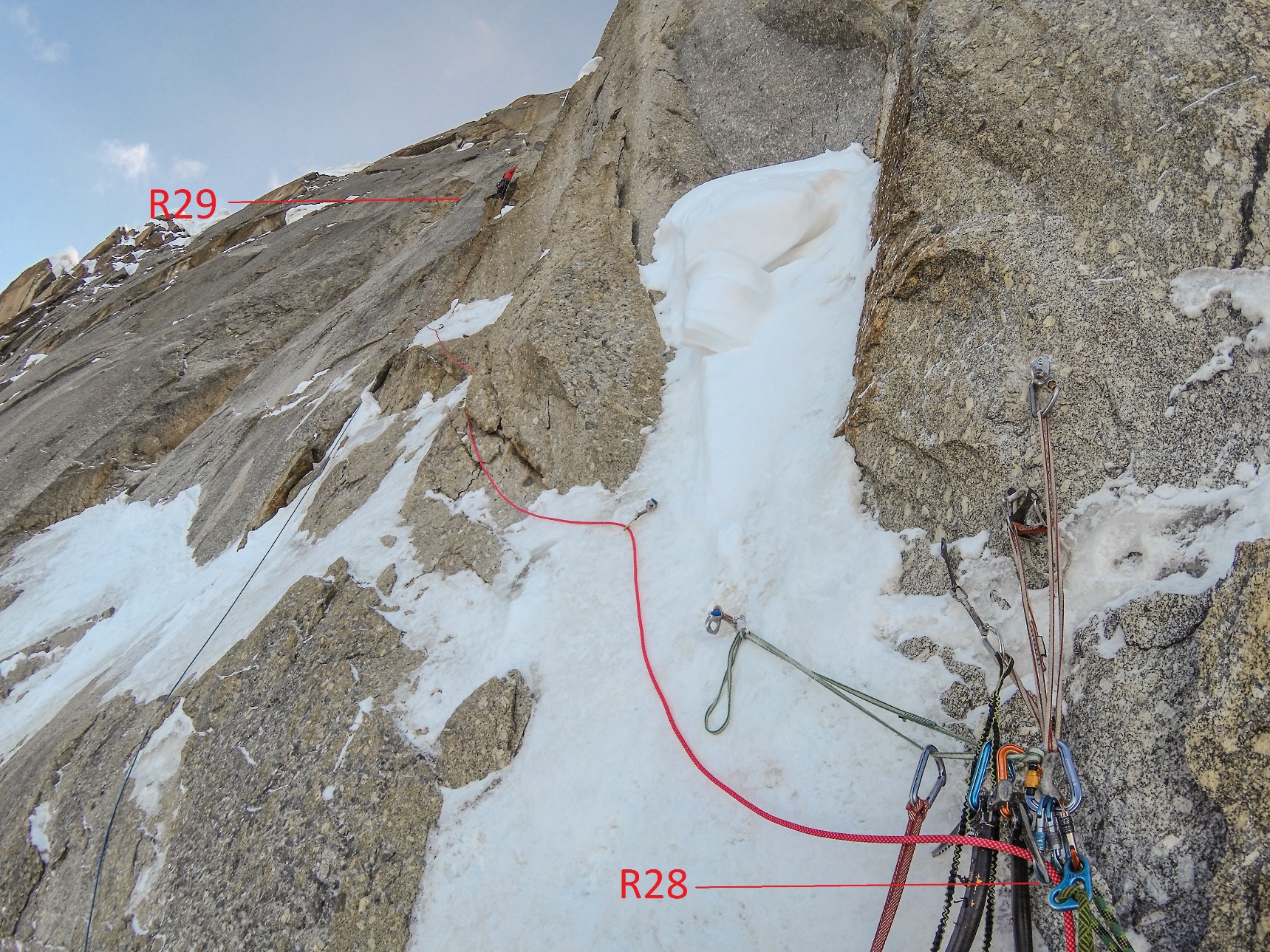 Фото 8. Микстовое лазание на участке R28-R29. На станции есть местный спит. Контрольный тур не нашли. Лидирует Александр Парфёнов.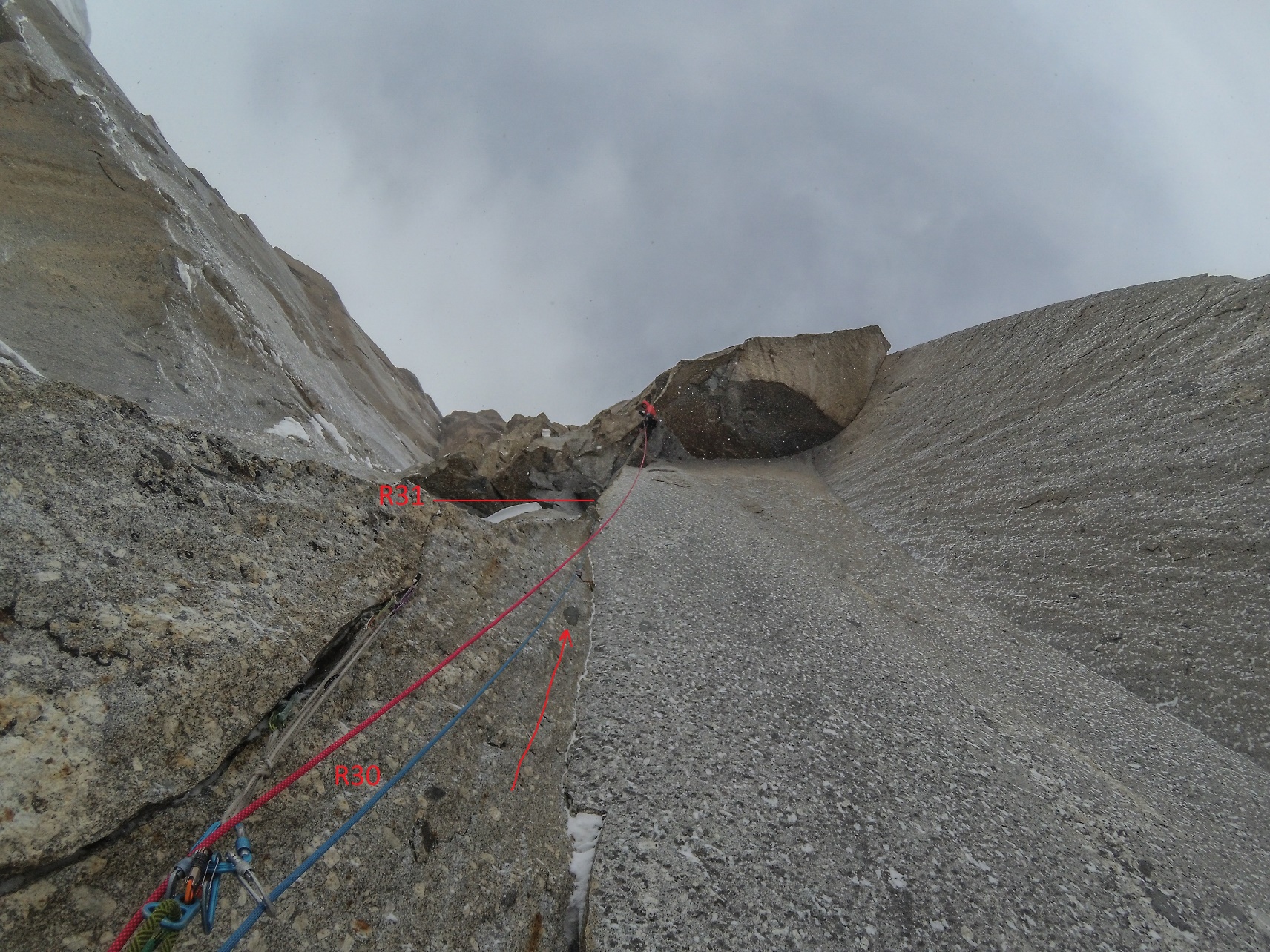 Фото 9. Прохождение лидером карниза , указанного в описании первопроходцев как А5.Пригодился съёмный шлямбур D10.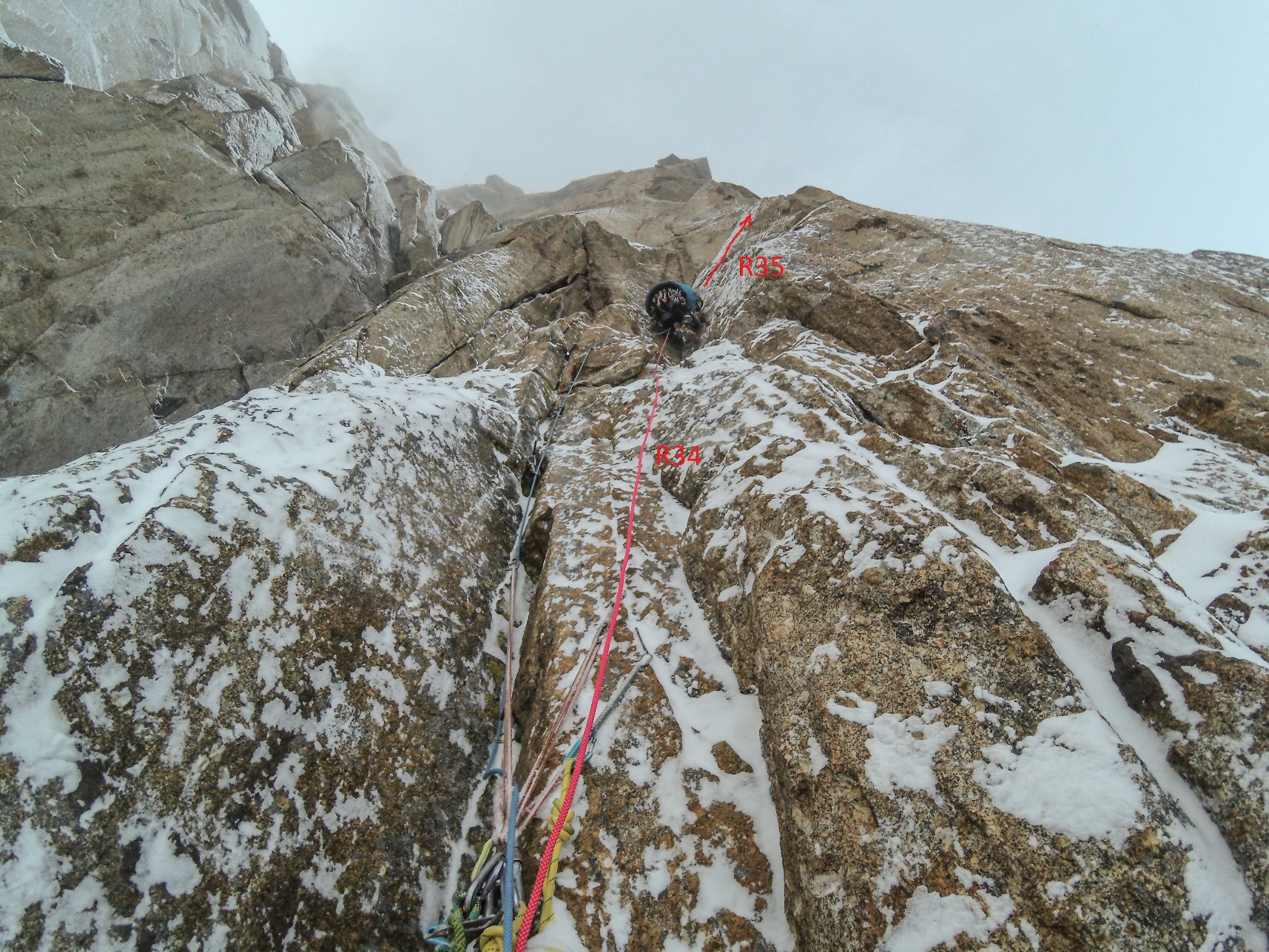 Фото 10. Ратмир на станции в конце участка R34.  Шестой день восхождения.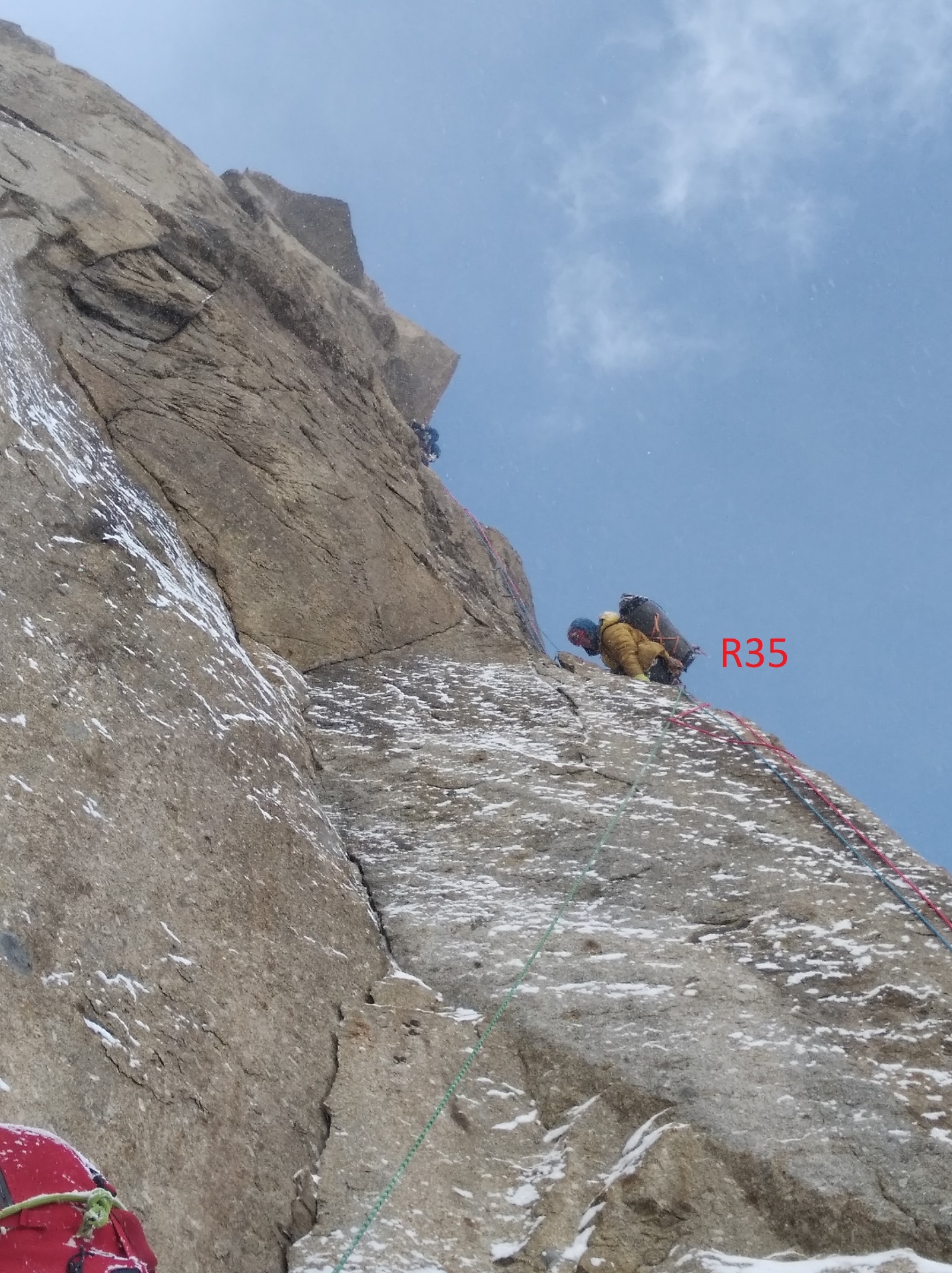 Фото 11. Участок R35. Лидер работает на участке R35-R36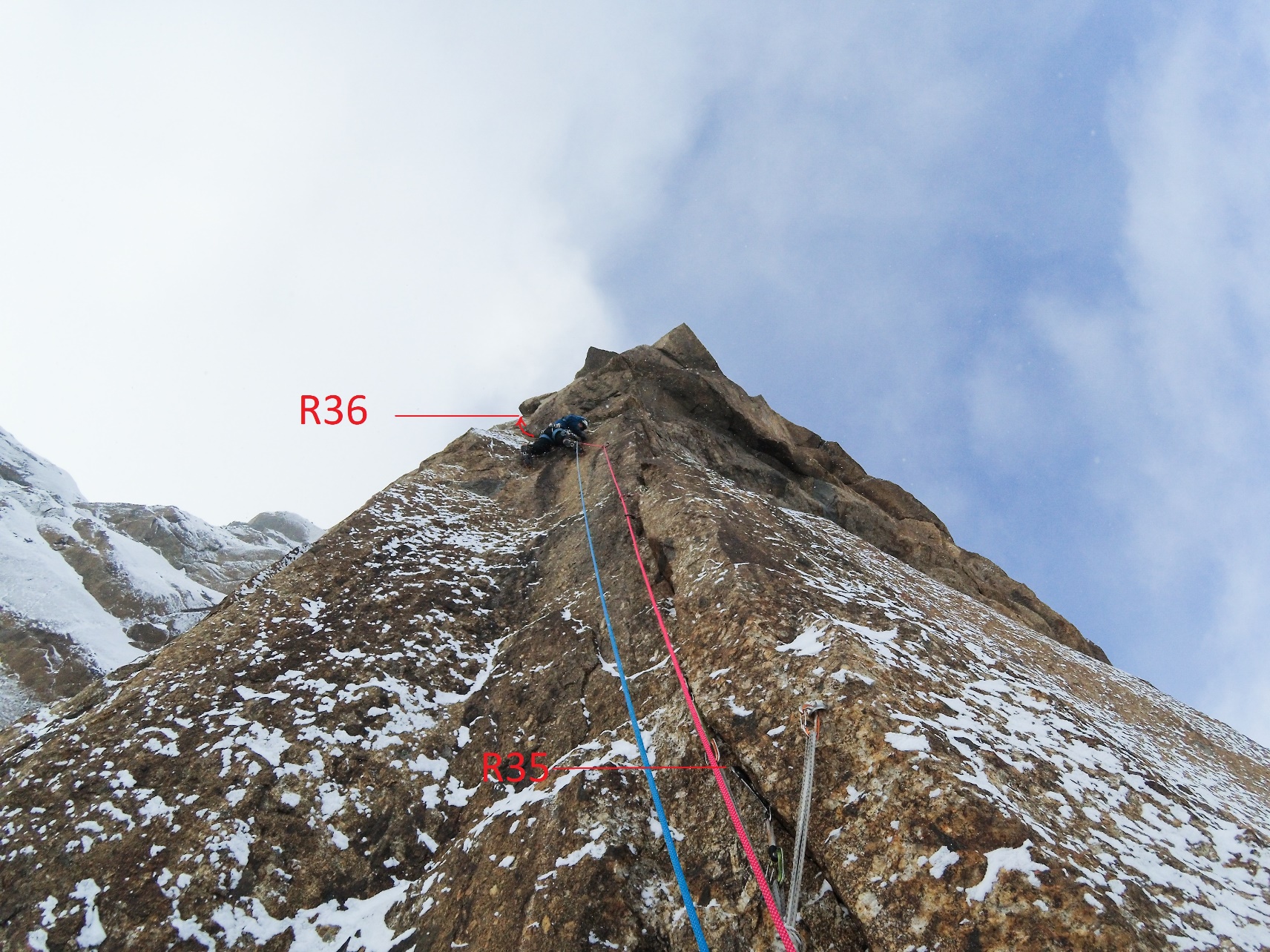 Фото 12.  Ратмир на ИТО обходит слева карниз на участке R35-R36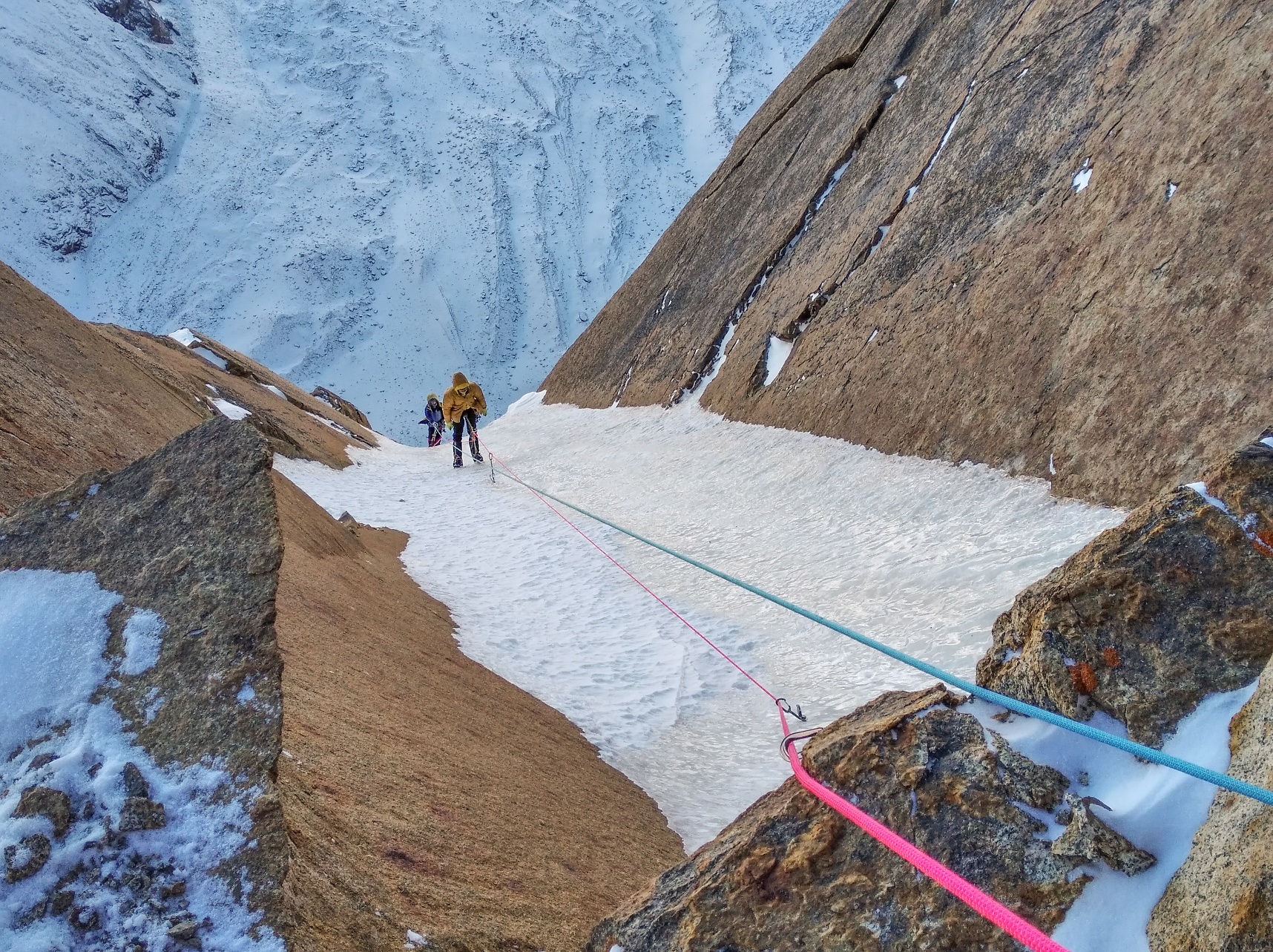 Фото 13 Участок R41-R42, фото сделано с конца участка, после прохождения стенки со щелью под мелкие камалоты. Здесь первая дюльферная петля.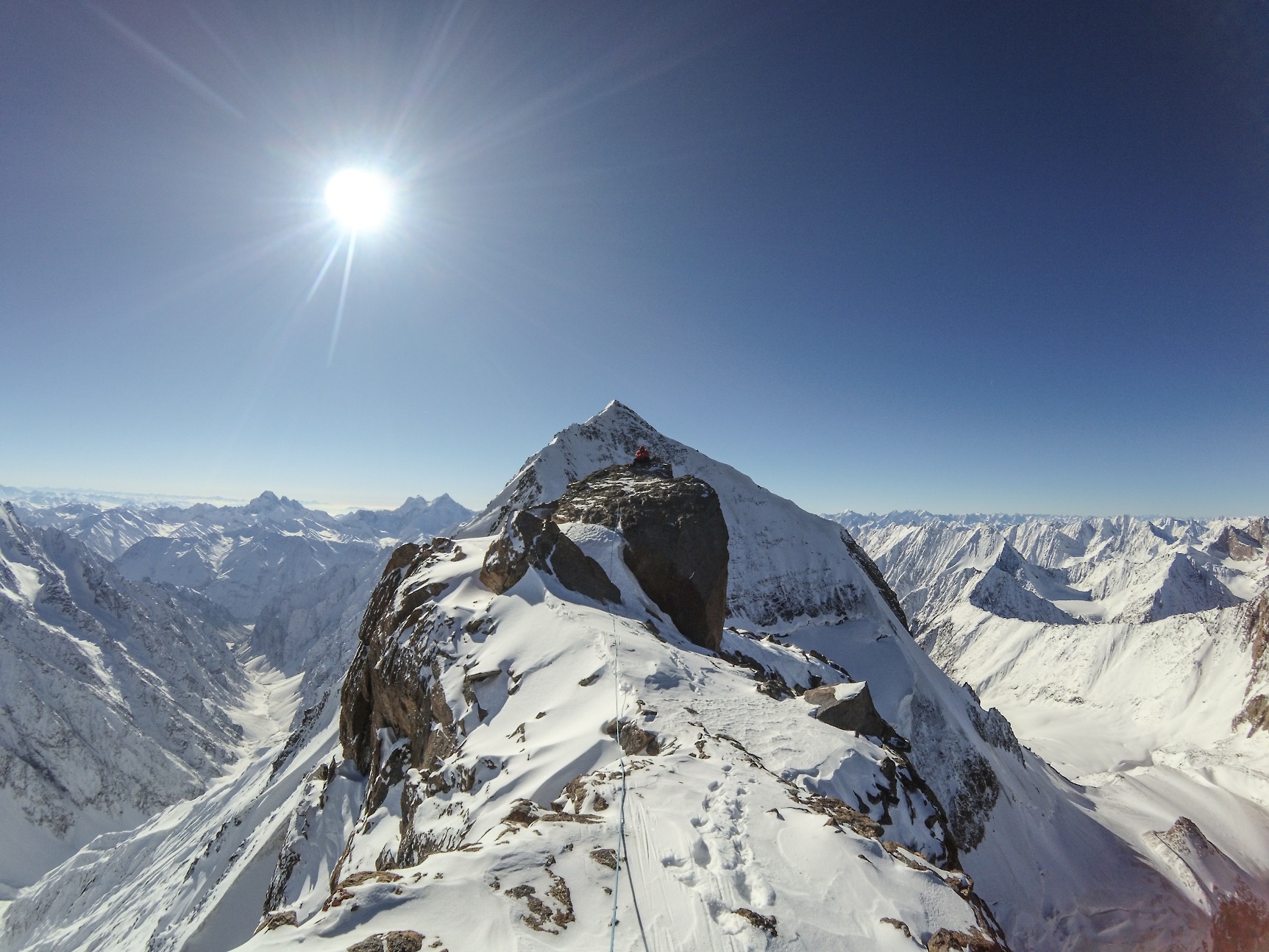 Фото 14. Конец гребня, пешеходный участок и вершина Аксу Северная. На заднем плане- Аксу Главная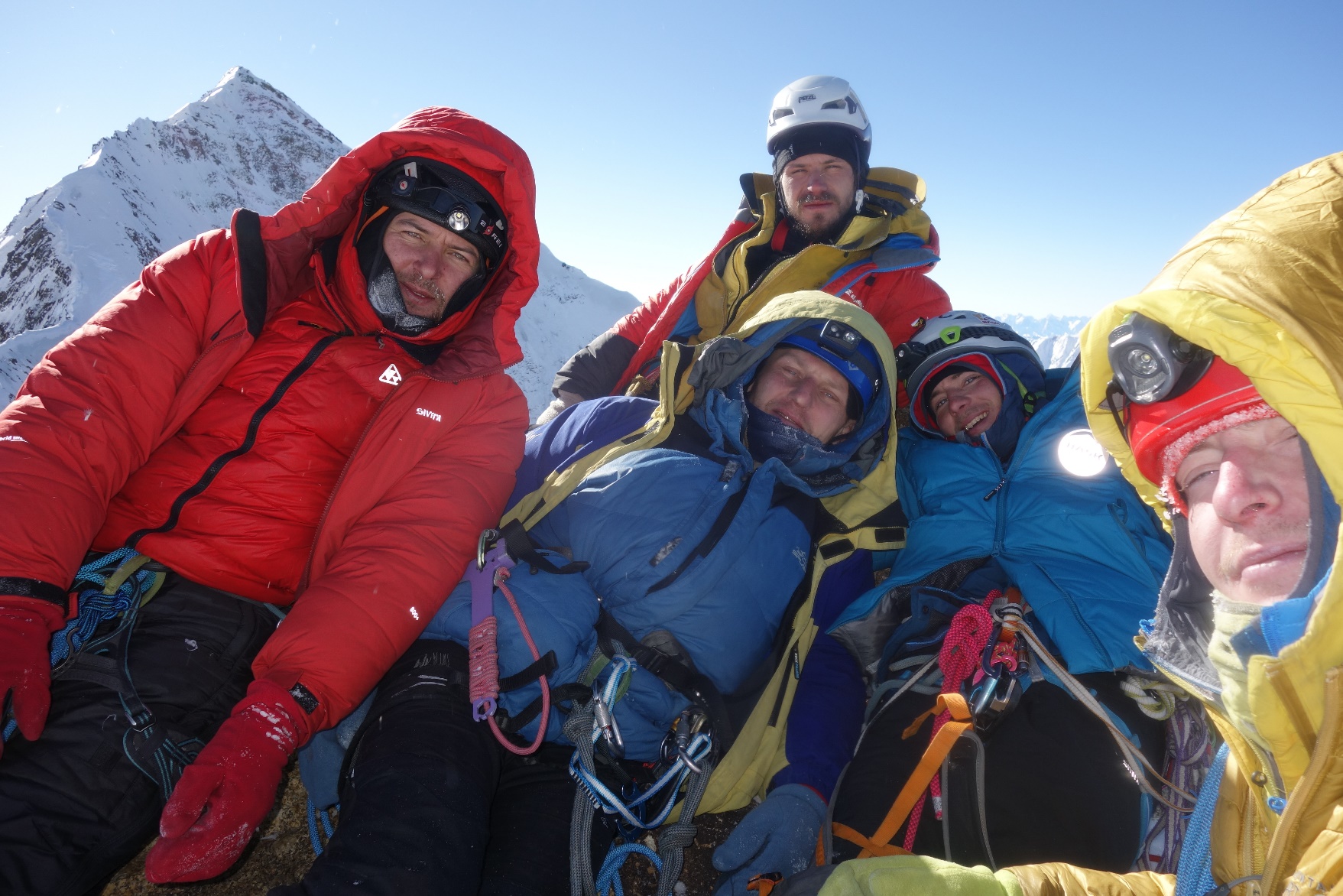 Фото 15. Общее фото команды на вершине Аксу Северная.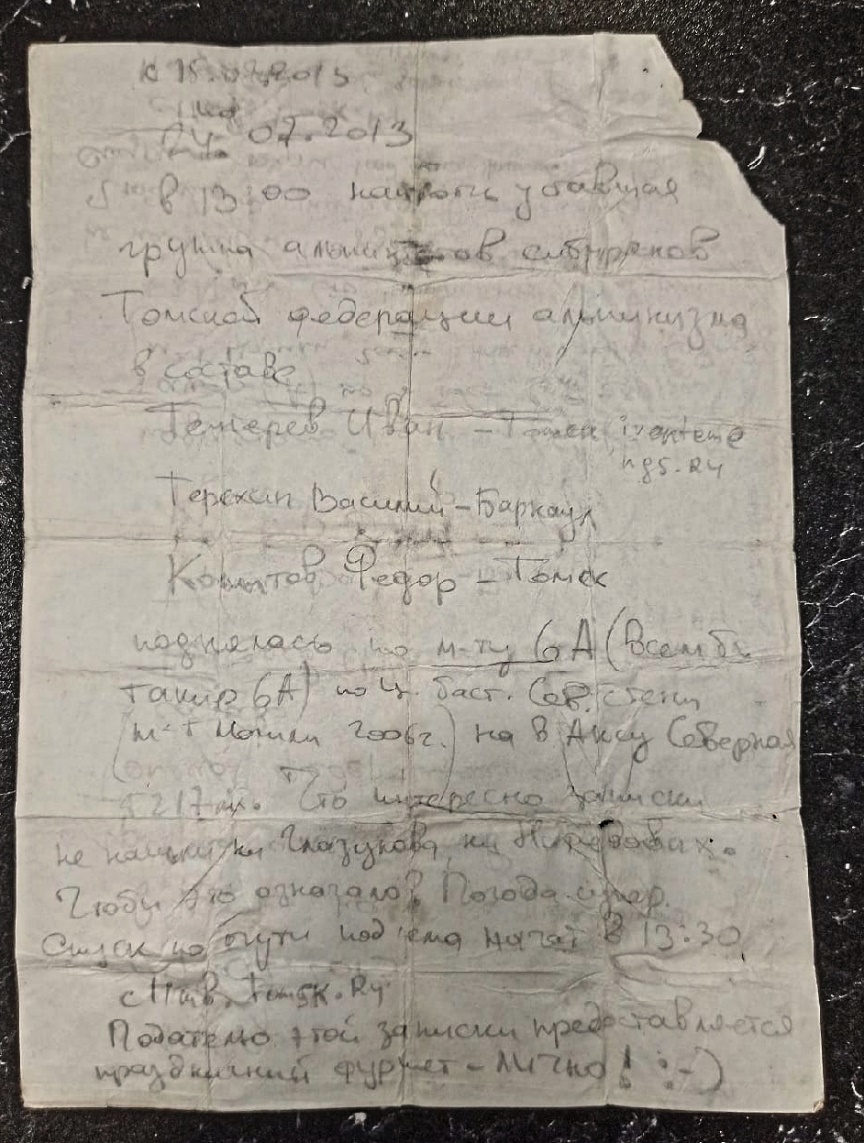 Фото 16. Записка Томской команды (Темерев-Терёхин-Копытов) с вершиныЗаключение Маршрут пройден командой без предварительной обработки за 8 дней, из которых 6,5 дней мы лезли вверх и 1 день (5+7 часов) потратили на спуск, в современном скоростном стиле с одновременной страховкой, которая существенно увеличивает скорость работы команды на сложном техническом маршруте. При использовании классической попеременной схемы на прохождение маршрута ушло бы минимум на 2 дня больше. Шлямбура на маршруте забивались только для установки платформы и в редких случаях для спуска по пути подъема. Ночевки были организованы в подвесной платформе. Платформа является разборной, в бауле переносилась каждый день на новое место ночевки. Мы считаем, что по совокупности технической сложности и высоты маршрут соответствует 6Б категории сложности.  Высокая скорость работы на маршруте обусловлена хорошей акклиматизацией команды, подготовкой в течение осенне-зимнего периода всех членов команды на Красноярских столбах, а также большим опытом прохождения подобных маршрутов участниками, в том числе и в зимний период. 1. Общая информация 1. Общая информация 1.1 ФИО, спортивный разряд руководителя Парфёнов А.А. (МС) 1.2 ФИО, спортивный разряд  участников Мухаметзянов Р.Н. (МС)Сухарев А.Ю. (КМС)Тимофеев В.М (КМС)Степанов Н.А.(КМС)1.3 ФИО тренера  Захаров Н.Н. (МСМК), Балезин В.В. (МСМК) 1.4 Организация Красноярская краевая федерация альпинизма 2. Характеристика объекта восхождения 2. Характеристика объекта восхождения 2.1 Район Гиссаро-Алай  2.2 Ущелье Ущелье Ляйляк2.3 Номер раздела по классификационной таблице 2013 года 5.4.2 2.4 Наименование и высота вершины Аксу Северная, 52172.5 Географические координаты вершины (широта/долгота), координаты GPS  35ᵒ20'18"N 76ᵒ27'23"E 3. Характеристика маршрута 3. Характеристика маршрута 3.1 Название маршрута Тухватуллина3.2 Предлагаемая категория сложности 6Б 3.3 Степень освоенности маршрута Второе прохождение, первое зимнее3.4 Характер рельефа маршрута комбинированный  3.5 Перепад высот маршрута (указываются данные альтиметра или GPS)  1469м 3.6 Протяженность маршрута (указывается в м.) 1940м 3.7 Технические элементы маршрута (указывается суммарная протяженность участков различной категории сложности с указанием характера рельефа (ледово-снежный, скальный)) ӀӀӀ- ӀV кат. сл.- 385мV кат. сл.- 400м VӀ кат. сл.- 1155м 3.8 Средняя крутизна маршрута, (º)   68 градусов 3.9 Средняя крутизна основной части маршрута, (º)  73 градуса3.10 Спуск с вершины По _пути подъема 3.11 Дополнительные характеристики маршрута Безопасен в зимнее время4. Характеристика действий команды 4. Характеристика действий команды 4.1 Время движения (ходовых часов команды, указывается в часах и днях) 62часа, 6,5 дней 4.2 Ночевки В платформе 4.3 Время обработки маршрута 0 часов, 0 дней 4.4 Выход на маршрут 6:00 02.01.21  4.5 Выход на вершину 14:00 08.01.21  4.6 Возвращение в ABC15:00 09.01.21 5. Характеристика метеоусловий 5. Характеристика метеоусловий 5.1 Температура, ºС -12-30град. C  5.2 Сила ветра, м/с До 15 м/с5.3 Осадки 06.01 и 07.01 снегопад 5.4 Видимость, м 06.01 и 07.01 50м 6. Ответственный за отчет 6. Ответственный за отчет 6.1 ФИО, e-mail Парфёнов А.А. patriodemoerte@mail.ru